DIVINE ROYAL WEDDING(P) R E P A R A T I O N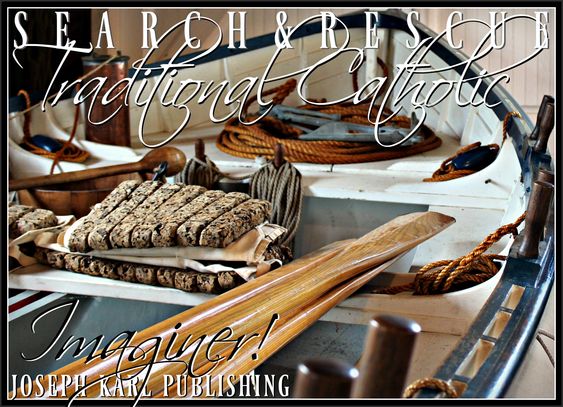 A TRADITIONAL CATHOLIC MYSTICAL THEOLOGY MARRIAGE MANUALMICHELE BONDI BOTTESICONTENTS1-32  Easter Divine and I AM’s New Small Hidden Chapel2-32 Ordered Versus Disordered Attachment3-32 A Return to the Slovak Parish in My Dreams4-32 Holy Communion, the Incredible Fire, and the Forked Tongue5-32 Special Deliveries6-32 The Three Shoes7-32 Easter’s Water and the Waters of Easter8-32 The Difference Between Indifference and Indifference9-32 The Great Pause Where Time Meets Eternity10-32 The Traditional Catholic Mystical Theology of Divine Union During One’s Holy               Labor and Then After the Delivery11-32 A Divine Revelation While Recovering12-32 Remember: We Are Here on God’s Errand13-32 Well Spent14-32 Christ the Crimson Bloodfall15-32 The Sarcophagus Inside the Incredible Closet16-32 I AM Discloses a Fourth Crucifixion17-32 Home is Where God is Loved the Most18-32 Apostolic Dreams19-32 On the Brink of Eternity with Christ our Divine Necessity20-32 Altarations21-32 Remultilocation22-32 Mount Calvary in the Morning and the Incredible Breaking of the Bread23-32 Jesus Christ our Highest Calling24-32 Casting Lots for Mankind’s Clothing25-32 The Bear in the Window26-32 The Mother’s Milk at the Pillar27-32 That One Drop of Milk28-32 Payment Enough29-32 UPSTAGED30-32 Behold the Handmaiden of the Immaculate Mother of God31-32 Christ Crucified in the Mirror and the Immaculate Matron of Honor32-32 The Traditional Catholic Mystical Theology of the Senses and the Three Little               Kneelers33-32 Leaving Christ’s Mark and the Oval Shaped Pyx Easter Divine and I AM's New Small Hidden Chapel (1-32)What a Divine Royal Easter Wedding through Christ's Traditional Catholic Sacred Priesthood, on the second anniversary of I AM's Work of Reparation to the Holy Face of Jesus having been kicked out of church by two priests with the help of two policemen here in Modernist desecrated Catholic Detroit, for the sake of the whole world in our time. Imaginer! Lovely lovely lovely lovely. So happy. +Still working in the holy peace and quiet, in the back row of I AM's new little chapel... I AM LAUNCHES A NEW MAJOR DIVINE SUPERNATURAL OFFENSIVE DURING THE TRADITIONAL TRIDENTINE HOLY SACRIFICE OF THE MASS ON THIS HOLY THURSDAY OF EASTER 2019 IN TRADITIONAL CATHOLIC DETROIT, THROUGH CHRIST'S SSPX, AGAINST GRAVE AND SINISTER EVIL POISONING CHRIST'S SACRED PRIESTHOOD FROM WITHIN 

What a glorious return to church that was after having been away making reparation as Almighty God willed, in imitation of and in union with Christ crucified, since Holy Thursday 2019.  

Immediately after entering into the church through the double doors it is clear that you have entered into a very special sanctuary, and the inside of the small hidden church is permeated with the Divine where heaven meets earth at Christ's Traditional Catholic High Altar.

Imaginer!

The church is decorated for Easter with lillies and flowers, simply yet tastefully and it is very clear that this will be an Easter Divine Royal Wedding to Christ the Divine Bridegroom of every soul.

What wonders!

Beautiful beautiful beautiful beautiful. 
THE INJURED FINGER AND AN ALMIGHTY MISSION FOR THE SAKE OF THE WHOLE WORLD IN MODERN TIMESLucifer had tried about a week ago to sever part of this student teacher's finger.

From the onset of the injury, which took place just before having to leave I AM's stripped down merry little monastery being given up for Christ's Sacred Priesthood for the world of paid work and the ongoing sacred ministry taking place there as He wills, it was clear that the assault was diabolical in origin.

The injury began bleeding profusely and this student teacher grabbed the assaulted finger and squeezed it tightly while going into shock.

Paper towel was used to soak up the blood and then came on the symptoms of passing out.

So of course the Lord's aid was petitioned and after grabbing hold of an orange drink that had already been opened, this student teacher sat down and ingested some while still tightly grabbing hold of the elevated finger and not letting go to stop the bleeding.

LUCIFER ATTEMPTED TO SEVER  A PART OF THAT FINGER JUST LIKE HE TRIES TO SEVER OUR TIES FROM GOD

Our Lord had His student teacher hold that traumatized finger tight for another reason besides stopping the blood flow, and that reason was discovered days later.

What a wonder that it is still in one piece, and it begins throbbing in church.

DIVINE SUPERNATURAL BANDAIDS 

That is what I AM's Work of Reparation to the Holy Face of Jesus does for the entire human race.

It tightly holds injured souls suffering from spiritual shock that would otherwide bleed out from wounds sustained on the battlefield for every human soul.


The injury is still healing and it was two days before the bandage was removed to assess the nature of the injury, after having worked for three hours that night while in shock from the physical trauma.

This student teacher just could not look at the injury following that terrible moment in time.  

It wasn't until days later that the severety of the injury became known and that is why it hurt so badly.

So that is the metaphor.

Anyone who thinks he or she is immune to the assaults of the forces of darkness waging war against every human soul through time is tragically mistaken. There are many who are unaware, or who don't care, but God always cares and that is why He in 2012 re-introduced His Work of Reparation to the Holy Face of Jesus through Traditional Catholic Detroit, at the Slovak parish of His choosing, for the sake of a world in very serious grave peril.SO HEAVENLYThe Holy Sacrifice is quiet meaning the people in the pews are few in number and there is no school next door at the small academy teaching children correctly, and the holy solitude and holy peace and quiet in the holy reverence is so welcome following so much intense spiritual warfare. WHAT A BEAUTIFUL HOMILYSo helpful.  THE STORY OF CHRIST'S SACRED PRIESTHOOD IN MODERN TIMES, THE SACRIFICIAL LIVER, AND HOW IT NOW FEELS JUST PRIOR TO HOLY COMMUNION AS IF IT IS FILLED WITH POISONIt was about eight years ago, around the time Almighty God re-introduced His work of reparation to the Holy Face of Jesus in modern times at the Slovak parish that our Lord said that this student teacher was going to have to flush her liver.

You never heard of such a thing.

It would be several years before He allowed His student teacher to begin, and then it would be revealed that this would be done over and over for Christ's Sacred Priesthood, to detoxify it through the Work of Reparation to the Holy Face of Jesus.

Shortly before all that, our Lord appeared in the living room where His Holy Face Devotion would someday be honored. He came when summoned and said that He was going to help ailing you.

But first, there would be more years of brutal suffering.

Around that time this student teacher's sister was diagnosed with terminal breast cancer and two years later, just before Christmas 2011 on the Feast of Saint John of the Cross, she died and entered into eternal life.

The mission has been unfathomably penitential, in imitation of and in union with Christ crucified through Christ's Traditional Catholic Sacred Priesthood for the sake of the whole world in our time. 

PROPER DIVINE ROYAL WEDDING PREPARATION FOR EVERY SOUL

That is the focus of the newest manuscript in the Traditional Catholic Mystical Wedding Theology series of lessons for every soul and that is what we are to be constantly doing.

All who are willing are I AM's student teachers.

How vital it is to teach people correctly, God's way which is always the right way.

THE TWO GROOMS

That story will have to wait for another day. 

THE EASTER CANDLE AND THE ONGOING SPIRITUAL BATTLE FOR EVERY PRECIOUS, PRICELESS, AND IMMORTAL SOUL

I AM'S NEW SMALL HIDDEN CHAPEL DEDICATED TO HIS WORK OF REPARATION TO THE HOLY FACE OF JESUS WHICH HE REQUESTED AT NOON ON GOOD FRIDAY 2019: HAPPY EASTERAlmighty God asked His student teacher at noon on Good Friday 2019 to establish a small hidden chapel dedicated to His Work of Reparation to the Holy Face of Jesus because Christ's priests who had been asked by Him to do so never did.

Today is the day it is to be established, this hidden chapel, and while His plans are still unfolding and some things must remain hidden from public knowledge per His wishes, even one day with this hidden chapel of such importance for mankind in our time and which honors and adores the Most Holy Face of Jesus is of inestimable value for us all. DO YOU HAVE A KEY TO THE CHURCH?

While on the way out, two kind and friendly men outfitted in black cassocks stop you to ask a question.

One man, this morning's visiting celebrant, reveals that they don't know how to lock the church when they leave.

You with a smile offer to remain there.

Imaginer!   That would be so very wonderful, to remain with our Lord in the peace and quiet.

However, on this day off from the world of paid work I AM has you on special assignment and so there is a small hidden chapel honoring the Holy Face of Jesus to prepare. 

Father asked if you have a key to the church.  The Slovak pastor with a vital apostolic mission has one; I AM gave it to him during the Great Seven Year War for Souls (2010 - 2017) at the Slovak parish which by the way continues to be manifested in your dreams.

THAT AFTERNOON: THE CHAPEL IS READY

Thanks be to our Triune God for everything. Go, Team!Ordered Versus Disordered Attachment (2-32)Fortunately there are notes for this one following yesterday's incredible second anniversary events here in Traditional Catholic Detroit for the sake of the whole world in our time. What Divine Royal King has a chapel created in His honor inside a merry little monastery as it is being given up for Christ's Sacred Priesthood? What a Mystery He is, but after the chapel was created there was a sense of awe and of wonder and of happy contentedness  as Almighty God's will was accomplished as He willed it from someone insignificant and lowly. Guess what then happened this Easter Friday 2019 morning in between the Consecration of the bread into the Sacred Body of Jesus Christ and the wine into His Adorable Precious Blood during the Traditional Tridentine Holy Sacrifice of the Mass. Just guess.THE HOLY THURSDAY OF EASTER 2019 IN TRADITIONAL CATHOLIC SUBURBAN DETROIT, HOME OF I AM'S WORK OF REPARATION TO THE HOLY FACE OF JESUS IN MODERN TIMESAlmighty God asks for His chapel and gets it.Lucifer retaliates by breaking the thermostat in the room and so now there is no heat in it. Nevertheless, it turned out very beautiful beautiful beautiful beautiful and there is a tremendous sense of gladness in both the natural and in the supernatural. Imaginer.WHILE ON THE WAY TO CHURCH FRIDAY OF EASTER MORNING 2019 AND THE CONVERSATION WITH PERFECTION: ORDERED VERSUS DISORDERED ATTACHMENTThis student teacher's favorite subject while obtaining a Master's in Educational Psychology and while fulfilling the requirements for a Ph.D. was always : ATTACHMENT THEORY.This morning, I AM begins discussing ordered versus disordered attachment between human beings for starters, showing that His people teach and promote healthy attachments between others and our Triune God first and foremost and then with other people, encouraging them to be healthy and truly happy and functioning to the best of one's God-given abilities.Lucifer promotes and teaches disordered attachment and so also do his followers, aware or unaware, and a clear example of this is the entertainment industry serving the wrong master which teaches people to idolize and worship celebrities as if they were God when they are not.These unhealthy attachments so aggressively promoted in order to generate ever more money encourages people to remain emotionally needy and seeking what they lack among the famous and detrimentally well promoted instead of worshiping, adoring, and serving God alone.

God alone is our Creator and Divine Healer; Lucifer is a liar, deceiver, and destroyer.  ROSE

Rose is a woman who this student teacher met several months ago at the therapy pool. She enjoys talking to people finding relief in the in the wram water, and makes it a point to help people when they are sick. Through the years she lost two husbands, and yesterday during more self disclosure she removed her upper teeth to show this student teacher the incredible formed metal plate that had been placed into the roof of her mouth as part of an unfathomable amount of surgeries to correct the craneo-facial abnormalities she was born with.

She knows compassion because she very intimately knows what it is to really suffer.  


THE TRADITIONAL TRIDENTINE HOLY SACRIFICE OF THE MASS ON THIS EASTER FRIDAY 2019, ONE WEEK AFTER I AM ASKED FOR HIS WORK OF REPARATION TO THE HOLY FACE OF JESUS CHAPEL AT NOON ON GOOD FRIDAY 2019What wonders.  THE HOMILY

It was good, and much appreciated, and had to do with I AM's Traditional Catholic Mystical Theology Lesson for every soul.

He cautions that we are not saved by faith alone and reminds us that God's Divine supernatural love helps us to love one another.

Without God, we are nothing and can do nothing good.

THIS STUDENT TEACHER'S SIDE IS VERY SORE FOR THE SAKE OF CHRIST'S SACRED PRIESTHOOD IN MODERN TIMES

Remember what was revealed yesterday. 

THE CONSECRATION

There is an understanding granted of what is to take place between the two Consecrations and it comes to pass that as the chalice of reparation containing the Precious Divine Blood of Jesus is elevated that the offering in union with Christ to I AM is the THE CUP THAT HAS NOT BEEN REJECTED.

"And he saith: 'Abba, Father, all things are possible to thee: remove this chalice from me; but not what I will, but what thou wilt'" (Mark 14:36). 

HOLY COMMUNION

Christ Divinely inspires us with His total self giving during every one's Wedding to Him and union with His Real Presence in the Blessed Sacrament and our Redeemer, Restorer, Remedy for All, and the Divine Bridegroom of every soul. Imaginer. 

WHILE MAKING A PROPER THANKSGIVING: KEEP IN MIND THAT NOW I AM HAS THE CHAPEL HE HAS ASKED FOR HERE IN TRADITIONAL CATHOLIC SUBURBAN DETROIT BUT SINCE THE PRIESTS HE ASKED HAVE NOT DONE IT THE CHAPEL HAS NOW BEEN ESTABLISHED AS HE WILLED INSIDE A DOMESTIC CHURCH INSTEAD, THE ONE THAT HAD PRIVATELY HOSTED THE DEVOTION TO THE HOLY FACE OF JESUS

All of a sudden the inside of the church appears as a confessional, and there is of course the same scene as in a small confessional with Mount Calvary present but this time at Christ's Traditional Catholic High Altar decorated for Easter and the intentions of the whole world in this manner 
meaning for the sake of its individual and collective concience has been brought into this church and I AM's Work of Reparation to the Holy Face of Jesus is Divinely supernaturally applied to all.

It was very important, so necessary, and very properly carring because God's attachment to each one of us is very healthy, pure, and totally holy.  

A QUOTE FROM 'THE IMITATION OF CHRIST'

Still working...

HANGING OUT INSIDE I AM'S CHAPEL BEFORE HAVING TO LEAVE FOR THE WORLD OF PAID WORK AND AFTER WHITE LIGHTS WERE ADDED TO THE FLORAL GARLAND

I really like it in here.  A Return to the Slovak Parish in My Dreams (3-32)There is a third very recent return to the Slovak parish in suburban Catholic Detroit you have no desire to ever return after the fun loving modernists destroyed the place after placing themselves in charge instead of God and where I AM had re-introduced His Work of Reparation to the Holy Face of Jesus in Modern Times, in 2012, during the Great Seven Year War for Souls from 2010 - 2017. What a night that was following a very blissful Saturday afternoon tending to the outside of a merry little Marian monastic little monastery that hosts a very special little chapel that currently has no heat after guess who retaliated and broke it. Guess what I AM said in the dream featuring two particular priests and three children, during a homily in church after the celebrant deviated from God's written text and instead mocked those willing to accomplish Almighty God's will His way, which is always the right way. Then guess what happened to the hard hearted modernist altar boy in church during the Holy Sacrifice of the Mass among strangers. Just guess. +WHAT A NIGHT FOLLOWING A VERY MERRY SATURDAY AFTERNOON CLEANING UP THE YARD AND TENDING TO THE OUTSIDE OF I AM'S MERRY LITTLE PRIVATE DOMESTIC CHURCH CHAPEL HERE IN TRADITIONAL CATHOLIC SUBURBAN DETROIT FOR THE SAKE OF THE WHOLE WORLD IN OUR TIMEOvernight you find yourself traveling with your three children to the Slovak parish even though you have no desire to ever return to what had become a modernist money-loving toilet. Your three now grown children are younger, as they were during your time there after I AM summoned your young family to go to that church by name around the year 2009. So while the dream takes place in the present time, it also travels back in time for the sake of the whole world.It is made known to you that the reason you are going back there, by Divine decree, is so that the Slovak pastor who subsequently threw you out of the church forever (for the second time) with the help of his emasculated associate pastor and two emasculated puppet policemen can apologize to you.So you do as I AM wishes and drive your family to the church and the Slovak pastor is waiting outside for your arrival, meaning he knows you are coming.He is standing outside the rectory which in the dream is by the road which is where the church is in the natural, and instead of pulling into the church parking lot, you no longer have control of the vehicle and it accelerates and speeds by and continues going north, away from Father.However, your daughter can be seen standing by the Slovak pastor as you pass them; she is no longer in the vehicle and stands beside him still a child, wearing her church dress, the one she made her confirmation in.Your two sons remain the vehicle with you, two sons who served as altar boys at the Slovak parish honorably until their mother was banished forever for teaching people correctly as Almighty God willed and for the sake of the whole world in our time.One man who serves at the altar there regularly once said there are two things most priests fear most during our modern times: being disliked by the masses and losing money.Imaginer.TRYING TO REGAIN CONTROL OF THE VEHICLE IN ORDER TO RETURN TO THE CHURCH AS THE SLOVAK PASTOR WITH AN APOLOGY WAITS WITH ONE OF CATHOLIC DETROIT'S DAUGHTERS OF REPARATION AND WHAT CAME AFTERControl of the vehicle is regained as you take everything in with such awe and with wonder and then you find yourself having arrived at the Slovak Catholic Church, coming face to face with the Slovak pastor.Your three children, young although now grown, are with you and from what you understood from On High, you are to receive a heartfelt warm welcome and a sincere apology but that is not what happens.The Slovak pastor appears younger also, as if all stepped back in time to your time there when I AM was about to re-introduce His Work of Reparation to the Holy Face of Jesus in our time here through Traditional Catholic Detroit, through Christ's Traditional Catholic Sacred Priesthood, for the sake of the whole world in our time.  He begins speaking to you but his heart is still hardened and he isn't sorry.He is being forced to do it.Then he takes you inside the rectory, his home, because he is going to introduce you to his family.This all takes place rapidly and you are in such awe and wonder at the events that continue to unfold here in Traditional Catholic Detroit through Christ's Traditional Catholic priesthood for the sake of the whole world in our time.So the Slovak pastor takes you and your younger children through the rectory and all that you notice are the people and their demeanor, and as Father introduces you to his family members one by one several things are made very clear.Some of them are living and some of them are no longer living but here they all are.He introduces you to his grandmother and you note that he looks just like her.You are eager to meet his mother.While going from person to person, Father very reluctant to be doing what he is doing, you note that the affect of each of his family members is stoic, as if they have all been traumatized.Later you remember that they live in what was a Communist country.How much ours here in the U.S.A. is like one now also, in our time.THE HOLY SACRIFICE OF THE MASS THAT FOLLOWED AND WHAT HAPPENED DURING ITThen all of a sudden you find yourself inside the church, although YOU DO NOT WANT TO BE THERE AT THAT COMPROMISED PARISH, during the homily during the Holy Sacrifice of the Mass that is being celebrated by a black priest who was in the church the day I AM's Work of Reparaiton to the Holy Face of Jesus was thrown out of the church forever by the Slovak pastor, his odd assistant pastor, and the two policemen.  The black priest watched silently and at that time said nothing, imaginer. He had been in this country continuing his education to his detriment and was becoming a fund-raising priest.Perhaps if he had been given some money he would have stood up for God and defended His honor that day...Didn't Jesus Christ once again give up His very life for us all and without wanting any money in return!Who is your Master, fundraising Fathers? God, or another fundraising dollar?   THE TRAITORS WITHINFather (the black priest) has been given a paper and on it is your writing, writing which came from Almighty God and he is supposed to read it during his homily.While the writing is yours, the message is from I AM and you take in the contents of what is written on the paper with such reverence, awe, and wonder because not only do you know it you can also see it.  But instead of sharing God's message to His people in church during the Holy Sacrifice, all of the people appearing to you as strangers, he is mocking it. Christ's priest is mocking God, and the mocking continues to get worse and much more animated.How easily our hearts can become hardened and that is why I AM's Work of Reparation to the Holy Face of Jesus is so necessary once again in our time of such unfathomable corruption.
THE ALTAR BOY IN THE BACKBack behind where you are seated inside the full church, slightly to the left, a young man who it is made known to you as an altar boy at that church, learned incorrectly from the black priest from Africa and from the other hard-hearted Slovak priests serving the wrong master, and he begins very publicly mocking you meaning Almighty God's work and he is doing so during THE HOLY SACRIFICE OF THE MASS.All of a sudden while taking this all in with such awe and with wonder, you reach back and take hold of him and elevate him over your head while now facing forward as Father continues mocking God from the pulpit.Too bad he went back to school here and allowed himself to be corrupted inside and outside of Christ's Catholic Church, that Father from Africa, instead of learning how to celebrate the Traditional Tridentine Holy Sacrifice of the Mass.  With this incredible strength that comes from God, you hold him up like one would a small baby and look right into his face and set him straight without too many words and then state very clearly,"I FORGIVE YOU."THE SUDDEN APPEARANCE OF A THIRD PRIEST YOU DO NOT RECOGNIZE, NOT AT FIRSTGuess Who He is, and then guess what He said. Just guess! 
He is ALMIGHTY GOD OUR FATHER OF MERCIES AND THIS IS WHAT HE SAID. 
ALMIGHTY GOD who stood in front of the black preacher mocking God inside of His House said before all thatTHE SLOVAK PASTOR HAD SOLD I AM'S STUDENT TEACHER FOR THIRTY PIECES OF SILVER, in imitation of and in union with Christ.  WHAT HAPPENED NEXTOh, but this dream isn't finished, not yet.
DEAR GOD, MORE BATHROOMS!Suddenly you find yourself inside a bathroom that can best be described as in squalor.You hope to get out of there soon but find yourself returning, and each time there are more and more small stalls and they are in rough shape. They have only curtains for doors and you go from one to another after for some reason having to keep returning.THEY ARE CONFESSIONALS IN MODERN TIMES AND AT THE END OF THE DREAM YOU FIND YOURSELF ABOUT TO HELP RID CHRIST'S SACRED PRIESTHOOD OF A MASSIVE PARASITE FOR THE SAKE OF THE WHOLE WORLD IN OUR TIME.Imaginer.  Holy Communion, the Incredible Fire, and the Forked Tongue (32-4)What a spectacular hidden wonder that was from here in Traditional Catholic Detroit for the sake of the whole world in our time as I AM prepares to rid Christ's Sacred Priesthood in Modern Times from a very large parasite through His Work of Reparation to the Holy Face of Jesus now that His chapel has been established in imitation of Venerable Leo Dupont for the sake of the whole world. Imaginer. +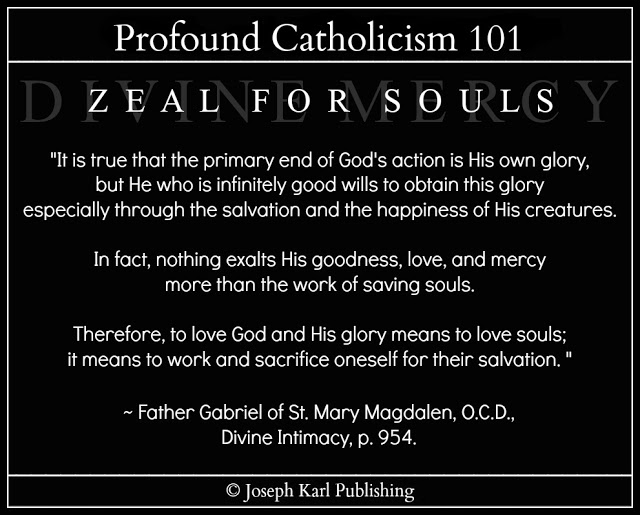 MONDAY, APRIL 29, 2019 IN TRADITIONAL CATHOLIC SUBURBAN DETROIT: WHILE STILL AT HOME PRIOR TO LEAVING THE HOUSE FOR THE TRADITIONAL TRIDENTINE HOLY SACRIFICE OF THE MASS AT EIGHT O'CLOCK IN THE MORNING, WHILE LOOKING INTO THE NEW CHAPEL

It has to do with Venerable Leo Dupont, Apostle of the Holy Face Devotion in his time in Tours, France.

In the mid 1800's, Leo had established the Devotion to the Holy Face of Jesus inside his home after Christ's revelations to Sr. Mary of St. Peter about the Work of Reparation to the Holy Face of Jesus.

This took place after the death of the young Carmelite nun, subsequent to the Bishop burying the information about the revelations for thirty years. Leo valued the information and hosted the three-in-one Devotion in his home for thirty years, until his death.

History is repeating itself here in Detroit, for the sake of the whole world in our time.

Two pastors at two Catholic Churches of our Lord's choosing refused to do what I AM had said and establish this work inside God's House and promote the Work of Reparation to the Holy Face of Jesus for the sake of a world very much in need Divine intervention.The first Father was cautioned that if he did not do as our Lord said then God would not protect him from his enemies within and that is what happened. It was unthinkable.

The second Church was cautioned to be more careful.

Then at Noon on Good Friday 2019 while kneeling before God at the wedding kneeler inside I AM's stripped down little domestic church monestary, I AM said to establish His chapel here for the sake of the whole world in our time.

He had said during Holy Week a chapel was coming for He wanted one. Then on Good Friday He said to establish it here.

Then on the second anniversary of having been kicked out of the Slovak parish by two angry priests, the first who had been well warned what was coming if he did not cooperate with God (and did it ever), and by two silly policemen, I AM said to create the chapel that Holy Thursday of Easter 2019.

As soon as that was accomplished, the Work of Reparation to the Holy Face of Jesus left the dark night where it was advocating for Christ's priests as needed for the sake of the whole world in our time and there was a tremendous supernatural outpouring of gladness, and holy contentedness, and true joy.

Imaginer.  

The chapel remains without heat after our adversary broke the thermostat; so grateful to G for looking at it to see if it could be fixed. It is broken and a new one is needed. So be it.

THE DISCUSSION WITH PERFECTION WHILE ON THE WAY TO CHURCH

It has to do with things as Almighty God intended and the diabolical inversion of what is good and holy, particularly with regards to marriage and parenthood in our time. 

THE TRADITIONAL TRIDENTINE HOLY SACRIFICE OF THE MASS INSIDE A SMALL HIDDEN CATHOLIC CHURCH DECORATED SO BEAUTIFULY FOR EASTER

Thank you Saint Joseph's for providing the Holy Mass schedule, for being welcoming and kind, and for your work in the Lord's service. The church looks absolutely lovely for Easter. 

THE CELEBRANT PASTOR FATHER'S CHASUBLE AND THE GREAT INVERSION IN OUR TIMEIt is pointed out in the supernatural that the beautiful red and gold chasuble in the natural is symbolic for the defeat of the demon's inversion of all that is sacred, good, pure, and holy and this is accomplished through Christ crucified in three vital ways: Divine union with Christ through His Sacraments, with His salvific mission, and with His reparative suffering. 

WHY DIDN'T THIS PRIEST DO AS ALMIGHTY GOD ASKED?

That is what you wonder.

THE CONSECRATION, THE LIVING WORD, THE TRUTH, THE DIVINE BRIDEGROOM OF EVERY SOUL AND THE WORK OF REPARATION TO HIS HOLY FACE

The Consecration is very beautiful, very deeply moving as Christ the Living Word comes again and presents Himself before Almighty God as THE TRUTH for us all. 

THE FIRE AT THE ALTAR

All of a sudden in the supernatural a small fire erupts at the altar and the celebrant Father pastor begins fanning the flames as he continues reverently celebrating the Holy Sacrifice in the natural, facing East.

The fire is the Divine Presence of the Holy Spirit coming to us through Christ's Real Presence in the Blessed Sacrament...remember that a gift of the Holy Spirit in Modern Times has been Almighty God our Father of Mercies' Work of Reparation to the Holy Face of Jesus for the sake of all mankind. HOLY COMMUNION: WHAT HAPPENED AT THE COMMUNION RAIL JUST BEFORE RECEIVING THE BLESSED SACRAMENT 

The Sacred Host the celebrant holds in his consecrated hand is mystically ablaze with the Holy Spirit and,

while this student teacher opened her mouth and presented her tongue for the Blessed Sacrament to be placed reverently on to,

there was the sudden stunning manifestation of A FORKED TONGUE in the supernatural.

It represented the forked tongues of Catholic priests in our time who are serving the wrong master, note not all of them are, and to them came Divine supernatural help from Almighty God on High through the Real Presence of Jesus in the Blessed Sacrament ablaze with fire of the Holy Spirit, because of the Work of Reparation to the Holy Face of Jesus. 

THE FINAL PRAYERS, DURING THE MARIAN PRAYERS: THE INCREDIBLE PLACEMENT OF OUR ACCOMPLISHING THE MOST PERFECT WILL OF ALMIGHTY GOD UNIFIED WITH CHRIST CRUCIFIED FOR THE SAKE OF THE WHOLE WORLD IN OUR TIME AS HE WILLS IT AT THE FEET OF THE BLESSED VIRGIN MARY AND GUESS WHO IS CRUSHED BY HER HEEL THERE

Imaginer. SPECIAL DELIVERIES (32-5)FINISHSpecial Deliveries (32-5)An exquisitely beautiful Traditional Catholic Mystical Theology lesson for every soul is coming on a joyous celebratory day as we thank God for the life of a lovely young lady who early this morning turned twenty. +Birthdays are a gift from Godand every single life has great purpose.Hoping to finish this very beautiful lesson for every soul soon; trying with some very welcome help to fix the thermostat in I AM's very lovely new but cold chapel after our adversary broke the existing one. Sore loser.TUESDAY, APRIL 30, 2019Today is this student teacher's daughter's twentieth birthday! Alyssa, whose arrival was so eagerly anticipated, was born into the world two decades ago at four in the morning as the younger sister to two older brothers. They were two and four years old when she arrived, at a time when our young family was facing its first crucifixion in imitation of and in union with Christ. The story of the incredible beginning of one of Traditional Catholic Detroit's Daughters of Reparation in Modern Times: Happy Birthday to My Pro-Life Baby.THE CONVERSATION WITH PERFECTION WHILE ON THE WAY TO CHURCH ALONG ROADS LESS TRAVELED AT SEVEN TWENTY IN THE MORNING: DIVINE UNION WITH CHRIST'S REAL PRESENCE, THE HOLY MATERNITY OF GOD'S IMMACULATE MOTHER, I AM'S WORK OF REPARATION TO THE HOLY FACE OF JESUS, AND EACH PERSON'S HOLY APOSTOLATE OF REPARATIONThat's the conversation while on the way for what will be a stunningly beautiful and unfathomably loving Traditional Tridentine Holy Sacrifice of the Mass on this student teacher's daughter's birthday.Mother and daughter chatted late into the night so happily on the other side of unfathomable suffering and for so many years, and now Mama is so glad to be up and going to Holy Mass to thank God while the one who turned twenty slept following a week of final exams.Still working...THE HOLY FAMILY, THE HEART OF A RELIGIOUS, THE DIVINE HOLY WILL OF GOD, AND THE SANCTIFICATION AND ETERNAL SALVATION OF SOULSStill working...WHAT A DIVINE ROYAL WEDDING FULL OF WONDER THAT WAS: THE TRADITIONAL TRIDENTINE HOLY SACRIFICE OF THE MASS AT EIGHT O'CLOCK IN THE MORNING IN TRADITIONAL CATHOLIC DETROITStill working... THE CHURCH IS DECORATED SO BEAUTIFULLY FOR EASTERSo heavenly!SO GRATEFUL TO GOD FOR THE LIFE OF MY FAVORITE GIRLStill working...STILL REFLECTING ON THE DETAILS OF THIS ONE AS IT WAS ONE VERY LOVELY EXPRESSION FROM ON HIGH AFTER ANOTHERStill working...SPECIAL DELIVERIESStill working...I AM'S WORK OF REPARATION TO THE HOLY FACE OF JESUS AS THE "DIVINE INFANT" EACH PERSON IS TO CARE FOR AND IN THIS MANNER CARE FOR ALL OTHERS AS ALMIGHTY GOD WILLS FOR EACH ONE, IN IMITATION OF AND IN UNION WITH CHRIST, FOR THE GREATER HONOR AND GLORY OF OUR TRIUNE GOD AND AS A MEANS OF MAKING PROPER HOLY SPIRITUAL PROGRESSIONStill working...THAT CONSECRATION! BEAUTIFUL BEAUTIFUL BEAUTIFUL BEAUTIFULYou wish it would have lasted forever.Still working...INSIDE THE CHURCH HOSPITAL WHERE GOD ABANDONS NO ONEStill working...AN ACHING SIDE PREPARES TO DELIVER MORE REPARATION FOR CHRIST'S SACRED PRIESTHOODEver more holy labor. Imaginer!THE PRIEST FATHERS WHO ARE PRESENT NOT ABSENT FOR THE SAKE OF EVERY SOULStill working...WHILE MAKING A PROPER THANKSGIVINGI AM says Christ's Catholic Churches are not to turn their vestibules into toilets celebrating error while the Holy Sacrifice of the Mass takes place next door as their Remedy. Fundraisers, solicitations, promotions...so much unholy pollution.KEEP HIS VESTIBULES CLEAN AND SAFE FOR GOD'S PEOPLE TO WALK THROUGH.A MERRY BIRTHDAY CELEBRATION FOR LUNCH WITH FAMILY AND THEN THE BATTLES RAGE ON TO RESTORE JOSEPH KARL PUBLISHING'S IMAGE GRAPHIC DESIGN SOFTWARE WHILE DUSTING OFF THE LORD'S TWO CAMERAS AND ORDERING THE RIGHT PART FOR THE BROKEN THERMOSTAT INSIDE THE CHAPELGo, Team. +THE THREE SHOES (32-6)This incredible Thursday of Reparative Atonement wonder follows three incredible dreams and then there is the manifestation of three shoes. Then there is the warm therapy pool, what a blessed physical and mental relief, just prior to a shorter shift in the world of paid work.This incredible Thursday of Reparative Atonement wonder follows three incredible dreams and then there is the manifestation of three shoes. Then there is the warm therapy pool, what a blessed physical and mental relief, just prior to a shorter shift in the world of paid work.THE THREE DREAMS
ONE: THE INCREDIBLE EMPTY BASEMENT PRISON

You find yourself overnight inside a multilevel shopping complex as in past dreams, and it appears like a mall with small stores inside.

This dreams comes as I AM prepares to cleanse Christ's Catholic Church of some high ranking grave and sinister evil.

You walk around while taking everything in with such awe and with wonder, seeing more stores than people.

You are with a small group of people but do not remember who they were.

Then, you find yourself with them, leading them into the basement of this structure.

Remember, the basement in so many dreams in recent years represents Christ's Traditional Catholic Church in Modern Times.

While walking through it, noting it is small, the following things are very clearly noted.

The basement is partitioned off into small sections by bars and this basement appears like a prison.

THE PRISON IS EMPTY.

The prison is also VERY STUFFY.

You remark to the people that it needs SOME AIR

and attempt to open the windows to let some air in.

They are basement windows, and they are absolutely incredible.

Beyond them, outside, is a GRAND CATHOLIC CATHEDRAL and you can see it from inside the basement, through at least one window.

That Grand Catholic Cathedral which is absolutely massive in stature is connected to this basement prison somehow, and you are very much drawn to it and want to be connected to it.

The prison cells are empty because of  I AM's Work of Reparation to the Holy Face of Jesus.

The desire to be connected to the Grand Catholic Cathedral represents receiving Christ's Sacraments as God intended.

MORE ABOUT THE INCREDIBLE WINDOWS INSIDE THAT EMPTY BASEMENT PRISON IN MODERN TIMES

You find yourself in the northwest corner of this basement empty prison that is clean, all its prison cells empty, trying hard to open the windows on the west side of the wall that is mostly underground and also along the north side of the wall. Through the north side windows the grand Catholic Cathedral is visible.

Note that days later it is revealed after more spiritual combat and ever more things breaking inside I AM's merry little Marian monastic domestic church monastery that those windows also represent THE STATIONS OF THE CROSS as seen in church. Imaginer...

WHAT HAPPENS WHILE TRYING TO OPEN THE WINDOWS

After opening the windows, one after another, other things are revealed behind them and they appear like exquisitely beautiful and intricate icons of some sort.

Some of the windows have many layers of these icons that open as layers of a window.

This is absolutely astonishing as manifested. 

TWO: THE TRANSFORMATION

Most of the details of this incredible wonder are lost to memory but at the end you find yourself traveling with some people into a one story building that appears like an office complex and one person is there to welcome you but you don't work there.

The person behind a desk greets you and you shake that person's hand and you find yourself telling that person you and those with you work in a health care setting which had been the case in the past but is not the case right now, although you hope to return to it soon. 

THREE: CHRIST'S SCOURGING AT THE PILLAR AND THE THREE SHOES

I AM has asked for weeks that the wound from Christ's scourging be shown to His SSPX leadership here in Detroit and this student teacher has been reluctant to do so, but after the unfathomable reparative suffering for Christ's Sacred Priesthood Tuesday night into Wednesday, I AM had you distracted with preparing to go to work and so an email was sent to the church but without the picture.

After that this student teacher resolved not to send the image, who needs more problems, but then there was the following dream overnight Wednesday May 1st into Thursday May 2nd, 2019.

You were presented with the familiar image of the scourging wound that appeared several weeks before Holy Week, during Lent 2019, that is to be shared with Christ's consecrated leadership and then all of a sudden there was another image superimposed above it, directly on it.

It was an image of three shoes, three men's shoes belonging to three different men and all of them were black in color.

It has something to do with what I AM is going to accomplish for Christ's Sacred Priesthood from here in Traditional Catholic Detroit, for the sake of the whole world in our time.

The three shoes belong to three Catholic priests in our time and it remains to be seen what will happen and who they are.

God knows. 

ONCE AGAIN THE HOLY SACRIFICE OF THE TRADITIONAL TRIDENTINE HOLY SACRIFICE OF THE MASSS

I AM allowed this student teacher to go to Holy Mass on Tuesday, her daughter's twentieth birthday, and then that evening it was right back to Mount Calvary to make reparation for Christ's Sacred Priesthood in Modern Times as needed, in imitation of so many nights during the Great Seven Year War for Souls while at the Slovak parish (2010 - 2017) where in 2012 I AM had re-introduced His Work of Reparation to the Holy Face of Jesus through Christ's Traditional Catholic Sacred Priesthood for the sake of  a world in very serious trouble.

Then it was more reparation through the rest of the week, and no Holy Mass either, in anticipation of an unprecedented cleansing of Christ's Sacred Priesthood that is coming. On Friday mid-morning it was made known from Mount Calvary that this will occur within days and it will require time afterwards to physically recover.

Imaginer.

This student teacher hopes to make it to Holy Mass once more before that takes place as it will be God knows how long before a physical return to the church will be possible.  

THANKS BE TO GOD FOR A TRIP TO THE WARM THERAPY POOL BEFORE WORK

It was so restorative physically and mentally, and then towards the end of that time there a woman who just joined the center introduced herself and there was a very incredible discussion.

She remembered the Tridentine Holy Sacrifice of the Mass as a child and after years of being educated in Catholic schools during the terrible Modernist Desecration, she left the Church and it seems wants to return, but to what.  Where does one go?

Hoping to meet her there again and continue the very fruitful discussion. We need her.  THE SPIRITUAL COMBAT IS SEVERE WHILE AT WORK 
Great good is coming, thanks be to God.

Ironically you serve a father and son who currently go to the Slovak parish. They had no idea what happened at that parish, and the son's Confirmation is today, tonight.

They mentioned that an exorcist was brought in to give a talk; hoping the priest performed an exorcism while he was there.  

Son and father left with a new suit and the website address of Almighty God's Work of Reparation to the Holy Face of Jesus. 

Go, Team!!

WHAT A JOY IT WAS TO HANG OUT INSIDE I AM'S CHAPEL AFTER WORK

It was like being in church. Imaginer.  ‘EASTER’S WATER AND THE WATERS OF EASTER (32-7)What a spectacular wonder that was following some unfathomably intense spiritual combat early this morning that preceeded the exquisite Traditional Tridentine Holy Sacrifice of the Mass on this First Saturday in May, 2019 for God's greater honor and glory and then for the sake of the whole world in our time through Christ's Traditional Catholic Sacred Priesthood.I AM'S CHAPEL LOOKS AS IF IT HAS BEEN IN A BAR FIGHT OVERNIGHT

A picture still needs to be put back on the wall from two nights ago, but the illuminated floral garland has been restored and the new thermostat is here and awaits its installation so that for the first time there may be heat.  

VERY EARLY SATURDAY MORNING, MAY 4, 2019 IN TRADITIONAL CATHOLIC DETROITLucifer is furious and he rants and rages on and on about the weak priests we have here in Catholic Detroit (note not all are).

Weak meaning lacking Christ's Catholic courage.  

Appealing to Jesus: "Lord I just want to take a shower!

Lord, I just want to get ready for church. WHILE ON THE WAY TO CHURCH ALONG ROADS LESS TRAVELED, WHAT A WONDER THAT WASStill working...

WHAT LUCIFER THINKS ABOUT CATHOLIC PRIESTS WHO SERVE HIM

Very little and he is seen this morning turning on them here in Catholic Detroit, returning their disloyal loyalty with unfathomable vitriol, malice, and cruelty.

Imaginer.

IF ONLY CATHOLIC PRIESTS SERVING LUCIFER KNEW WHAT AWAITS THEM

Those willing to make reparation for them as Almighty God wills, in imitation of and in union with Christ crucified, know.

Note not all Catholic priests are in trouble like not all people are in peril, but many are.

How many?

God knows.

How important it is to listen to Him and to do as He says, with purity of intention and devoid of self interest, while having no idols before Him.IT IS SO UNFATHOMABLY NOISY IN THE SUPERNATURAL; THANKS BE TO GOD IT IS QUIET INSIDE THE CHURCH

Peace comes to us through Jesus Christ.  

Lucifer is a distrupter of Christ's peace. READY FOR SUPERNATURAL BATTLESo ready. In our Triune God we totally trust, through the Maternal Intercession of the Immaculate Mother of God and the holy paternal intercession of Saint Joseph.

Go, Team!!THE SPECTACULAR QUIET, HIDDEN AND REVERENT TRADITIONAL TRIDENTINE HOLY SACRIFICE OF THE MASS AT EIGHT O'CLOCK IN THE MORNING: 

EASTER'S WATER AND THE WATERS OF EASTER: ADVANCE NOTICE COMES FROM ON HIGH IN SILENCE ABOUT WHAT IS COMING

Joyful joyful we adore Thee!

BLISSFUL PEACE INSIDE GOD'S HOUSE; WHAT A BEAUTIFUL WEDDING TO CHRIST THE DIVINE BRIDEGROOM OF EVERY SOUL

Lucifer is forced to be quiet. Thanks be to God for that. 

JESUS CHRIST MANIFESTS HIMSELF DURING THE TRADITIONAL TRIDENTINE HOLY SACRIFICE OF THE MASS ON MOUNT CALVARY AS EVERY CATHOLIC PRIEST'S JUDGE, PARTICULARLY PERTAINING TO THE EVENTS TAKING PLACE AT THIS TIME IN MODERN TIMES AS JUDGE TO PRIESTS WHO ARE NOT BEHAVING HONORABLY

What a wonder that was.

THEN JESUS CHRIST IS MANIFESTED AS MERCIFUL SAVIOR, AND THEIR HOPE  THROUGH THE WORK OF REPARATION TO HIS HOLY FACE

Imagine.

Remember, many Catholic priests in Modern Times are serving Lucifer the father of lies, aware or unaware, AND THEIR SOULS ARE NOT PROFITING FROM THEIR RECEPTION OF THE SACRAMENTS.

Better for them to not be receiving Christ's sacraments while unrepentent for their errors which fall into many categories and are committed by degrees.

No one can be absolved in the confessional when his intention is to remain a sinner.

Many priests have themselves fooled into thinking they are greater than God, in His Most Holy Name. 

Imaginer.     

THE STUNNING MANIFESTATION OF CHRIST'S SELF-GIVING, AND OF SELF-GIVING AS ALMIGHTY GOD WILLS FOR EACH PARTICULAR ONE, IN IMITATION OF AND IN UNION WITH CHRIST CRUCIFIED

It is manifested as physical death, this giving up of one's life for all others, of a coldness that comes over the body while at the same time eternal life approaches for each one and in giving up all, one gains our All as God promised.

Imaginer!  THE INCREDIBLE CONSECRATION: JESUS CHRIST CLEANSES CHRIST'S SACRED PRIESTHOOD AT THE TIME OF THE CONSECRATION AND HIS COMING WITH THE WATER FLOWING FROM HIS SACRED HEART THROUGH THE LANCE WOUND IN HIS SIDE ON MOUNT CALVARY

Imagine.

ANOTHER REMINDER THAT JUST BECAUSE THINGS ARE QUIET AND/OR WE DON'T FEEL ANYTHING, THAT DOESN'T MEAN NOTHING IS HAPPENING FOR OUR SAKE FROM ON HIGH, THANKS BE TO OUR TRIUNE GOD

If we only knew.

Imaginer!

A VERY JOYOUS HOLY COMMUNION

Trying very hard not to show the broken tooth while smiling at the Communion Rail during every soul's Royal Wedding to Christ the Divine Bridegroom of every soul and our Redeemer, Restorer, and Remedy for all, the One who will never fail us!

Imaginer.

THE HARSH REALITIES OF LIFE HIT HOME ONCE AGAIN AFTER HOLY MASS WHILE INTERACTING WITH THE UNHELPFUL RECEPTIONIST AT THE HOLISTIC DENTIST'S OFFICE

Finally you stop speaking all together, the interaction with her is so unfathomably terrible meaning she is very forceful and unhelpful, refusing to answer your questions and then refusing to ask them to the dentist instead so you can make an informed decision.

How incredibly sad. +

No compassion. 

After the silence that you hope gives her the opportunity to ponder her behavior, actually too sad to continue speaking, you then tell her that you also have to schedule in one other medical procedure in addition to scheduling to have the tooth fixed in addition to having to go to work, and further explain sadly to the one who should be professional and helping that the situation is very difficult. 

She then calms down and things get settled, thanks be to God.

THE SITUATION AT WORK WHERE THIS STUDENT TEACHER IS HEADED THIS AFTERNOON IS ANOTHER SEWER IN IMITATION OF THE SITUATION IN YOUR THIRTEEN YEAR SACRAMENTAL MARRIAGE (1989 - 2002) AND OF THE SITUATION AT THE SLOVAK PARISH DURING THE GREAT SEVEN YEAR WAR FOR SOULS THERE (2010 - 2017)

Three brutal crucifixions by the self interested: one at home, one in church, and one in the workplace.

Imaginer.

In all three places there was holy male leadership lacking all the way up the chain of command.  

Fortunately, not quite everywhere.

AS FOR ME AND MY HOUSE, WE SERVE THE LORD.  The Difference Between Indifference and Indifference (32-8)Today's Traditional Catholic Mystical Theology lesson for every soul is brief and focuses on this Sunday of Reparative Atonement in May on a key to making holy spiritual progression in this life while on the battlefield for every precious, priceless, and immortal soul wherever we are and it has to do with holy versus unholy indifference. Imaginer.SUNDAY, MAY 5, 2019 IN TRADITIONAL CATHOLIC SUBURBAN DETROITThe Lord's plans have to be delayed one day as this student teacher's broken tooth must be fixed first and that will take place tomorrow and after that the next Search and Rescue Operation will begin. The labor for Christ's Sacred Priesthood as needed in Modern Times will gain one extra day and so there will be one extra day of that to offer to our lavishly loving Lord who "pays" us with Himself, who gifts us with Himself really - over and over and over and over within the Blessed Sacrament - our Divine Redeemer, Restorer, Necessity, and Remedy for All and also the Divine Bridegroom of every soul. THE DIFFERENCE BETWEEN INDIFFERENCE AND INDIFFERENCEThe first order of holy business on this the Lord's Day is to have a conversation with Perfection and offer to Him some very valuable prayers.  Then before attending to the other duties of this day, there is a short lesson that comes to us from On High through the smaller Devotion to the Holy Face of Jesus on the second floor, teaching that comes to us through Christ crucified for our sake according to the most perfect will of Almighty God our Divine Father, Creator, and Sovereign Authority.This lesson reminds us of the importance of remaining indifferent in a healthy and holy sense to what I AM allows to happen to us particularly pertaining to the unpleasant things always allowed for our greater good and for the greater good of others, for His greater honor and glory first and foremost and then for the sake of all. This is not just a healthy and necessary coping mechanism but also a means through which holy trust and faith in God alone grows. We must also remember to remain detached from, and indifferent to, the good that comes our way also in order that we not become proud and haughty and so that we do not trust in ourselves, deluding ourselves into thinking that we are greater than God without Whom nothing good is possible. The opposite of holy love that spends itself as Almighty God wills, in imitation of and in union with Christ crucified, with the Divine Guidance of the Holy Spirit, isn't hate, it is unholy indifference. Unholy indifference is diabolical in origin; remember we either allow ourselves to be possesed by God and His holy love or possesed by the self interested short sighted soul destruction offered to us as the apple was in the Garden of Eden by the snake, by the father of lies.THE GREAT PAUSE WHERE TIME MEETS ETERNITY (32-9)What a spectacular wonder that was here in Traditional Catholic Detroit during the magnificent Traditional Tridentine Holy Sacrifice of the Mass, through Christ's Traditional Catholic Sacred Priesthood, for the sake of the whole world in our time as great good looms on the horizon for humanity through I AM's Work of Reparation to the Holy Face of Jesus.As much of this Traditional Catholic Mystical Theology lesson for every soul will be presented as possible before seeing the chiropractor in an hour to have this student teacher's back and neck properly adjusted and then before going to the holistic dentist to start the restoration process of having some broken teeth fixed and then if needed before returning tonight to Mount Calvary for Christ's Sacred Priesthood as needed.

There was a great pause from On High before beginning this next Search and Rescue Mission which I AM has said will be incredibly fruitful. In our Triune God we totally trust.

Beautiful beautiful beautiful beautiful. 

Honorable honorable honorable honorable. 

SUNDAY, MAY 5, 2019 

Since I AM's next Search and Rescue Operation is delayed a day because of broken teeth in need of repair, the beautiful early evening is spent with a friend outdoors and then afterwards heat is restored after the assaulted thermostat is replaced and so for the first time the little chapel has it.

What wonders.  

THERE IS ANOTHER EPIC DREAM OVERNIGHT

It is a supernatural wonder that this student teacher can face each night knowing that there will be ever more dreams and experiences, epic journies and situations and occurrances that defy human comprehension. 

There was another epic dream overnight and the only details that can be remembered is that it was incredibly long and there was a man in it who looked unfamiliar. 

MONDAY MORNING: THE CONVERSATION WITH PERFECTION ALONG ROADS LESS TRAVELED WHILE ON THE WAY TO CHURCH

It had to do with parts and with the whole.  

I AM shows how specialized modern society seeks to take care of a specific part of each person, usually for personal gain, while neglecting to care for the whole person for personal gain.

We are to care for the whole person in imitation of and in union with our Triune God because we are to care for our Triune God in His Triune Entirety first and foremost. 

We must allow Him to care for us in each one's entirety and at all times and there will be more about this later during the Traditional Tridentine Holy Sacrifice of the Mass.   

THE DIVINE SUPERNATURAL TRADITIONAL TRIDENTINE HOLY SACRIFICE OF THE MASS AT EIGHT O'CLOCK IN THE MORNING ON MAY 6, 2019

Just before the Holy Sacrifice begins there is very deep and profound union with God within and it is very beautiful beautiful beautiful beautiful. 

THE STUNNING GREAT PAUSE JUST BEFORE HOLY MASS BEGAN WITH THE SIGN OF THE CROSS WHERE TIME MEETS ETERNITY

It has to do with the next Traditional Catholic Search and Rescue Operation that is coming.

Just as the Holy Sacrifice was about to begin there was A GREAT PAUSE inside the church in the supernatural where time meets eternity on Mount Calvary.

W H A T  W O N D E R S . + 

What is it like to perceive A PAUSE in the supernatural as one with the natural?

It cannot be described in words. 

OUR GOD CARES FOR THE ENTIRE (WHOLE) PERSON

So do His people.

THE CONSECRATION

It was incredibly beautiful. 

ON HAVING MISSED MARY'S MAY CROWNING EACH YEAR HERE IN TRADITIONAL CATHOLIC DETROIT, THIS SEARCH AND RESCUE OPERATION THAT IS COMING WHICH WAS DELAYED BY ONE DAY BECAUSE OF BROKEN TEETH, AND TODAY'S REPRESENTATION OF OUR LADY IN CHURCH

She is crowned with Almighty God's Work of Reparation to the Holy Face of Jesus.

Some see her crowned with flowers, others with her Divine Son our Redeemer's crown of thorns.

Today she wears both, crowned with I AM's Work of Reparation to the Holy Face of Jesus.

HOLY COMMUNION: JOYFUL JOYFUL CHRIST WE ADORE THEE!

What an incredibly joyous occasion. Last week the plan was to not come today. How happy to be here for the Holy Sacrifice of the Mass and each soul's Royal Wedding to Christ the Divine Bridegroom and our Redeemer, Restorer, and Remedy for All. 

HONOR

After returning to the back of the church, while kneeling unified with Christ in His Entirety, there is this massive quiet and hidden outpouring of veneration for Jesus' honor which is emanating from His Real Presence in the Blessed Sacrament reposing on your tongue.  

Beautiful beautiful beautiful beautiful.  

A PROPER THANKSGIVING

Thank you, Jesus.

SO WANTING TO REMAIN AND PRAY WITHOUT CONCERN FOR THE TIME BUT CONSOLED KNOWING I AM'S CHAPEL IS AT HOME

So grateful to God for so much spectacular wonder.  

A TRIP TO THE CHIROPRACTOR

Like going there so much more than to the dentist. 

A TRIP TO THE DENTIST: THE PLACE OF PROFOUND PENANCE

It went very  well. .

A TRIP TO MOUNT CALVARY

Oorah! So ready.  The Traditional Catholic Mystical Theology of Divine Union During One's Holy Labor and Then After the Delivery (32-10)What a Tuesday of Reparative Atonement morning in Traditional Catholic Detroit for Christ's Sacred Priesthood in Modern Times, for the sake of the whole world. Beautiful beautiful beautiful beautiful. So grateful. +He is risen!HE LIVES.And He shall reign forever and ever. Amen.I AM HAD ANNOUNCED RECENTLY THAT AN EPIC SEARCH AND RESCUE OPERATION IS COMING FROM TRADITIONAL CATHOLIC DETROIT FOR THE SAKE OF CATHOLIC PRIESTS WHO ARE IN TROUBLE AND THROUGH IT GRAVE AND SINISTER EVIL THAT IS HIGH RANKING WILL BE DEFEATEDImaginer.OPERATION I AM'S WORK OF REPARATION TO THE HOLY FACE OF JESUS SEARCH AND RESCUEThis is a big one and it takes place overnight, after having been delayed for a day by a quickly scheduled dentist appointment.IT IS AS I AM SAID IT WOULD BEImaginer.  A TUESDAY MORNING TRIP TO THE CHAPEL DOWNSTAIRS AND THE INCREDIBLE DIVINE UNION SHARED WITH OUR TRIUNE GOD WHILE THEREImaginer.TUESDAY MORNING WHILE RECOVERING FROM A VERY PROFITABLE SEARCH AND RESCUE OPERATION FOR CATHOLIC PRIESTS IN MODERN TIMES AS NEEDEDStill working...DIVINE HOLY POSSESSION, ENTIRELY AND BY GOD ALONEIt begins with the open gate of one's will and proper holy spiritual guidance is so important for every soul.Few have it in our time. Most are being kept perilously distracted. Lucifer will use anything.THE TRADITIONAL CATHOLIC MYSTICAL THEOLOGY OF DIVINE UNION DURING ONE'S HOLY LABOR AND THEN AFTER THE DELIVERYWhile upstairs still recovering before the smaller second Devotion to the Holy Face of Jesus, and also while tending while still in bed to some business that cannot wait, there is incredibly beautiful union with God in peace, happiness, and holy contentedness in the intimate privacy inside I AM's merry little monastic Marian domestic church monastery.This very sublime moment can be described as similar to what couple experience following the woman's labor and delivery as they gaze at their wondrous newborn baby, the physical, emotional, and spiritual sharing in what God has done through their combined welcoming love. However this experience of self giving in God's service through His Work of Reparation to the Holy Face of Jesus, while physical because it spends itself as Almighty God wills in imitation of and in union with Christ crucified as He keeps coming and coming and coming and coming to us through the Holy Sacraments He established for our sake, is spiritual and is united to our Triune God and it takes place - its body given up for His greater honor and glory as He wills - within the precious, priceless, and immortal human soul.BEAUTIFUL BEAUTIFUL BEAUTIFUL BEAUTIFUL. So grateful. 10The Traditional Catholic Mystical Theology of Divine Union During One's Holy Labor and Then After the Delivery (32-10)What a Tuesday of Reparative Atonement morning in Traditional Catholic Detroit for Christ's Sacred Priesthood in Modern Times, for the sake of the whole world. Beautiful beautiful beautiful beautiful. So grateful. +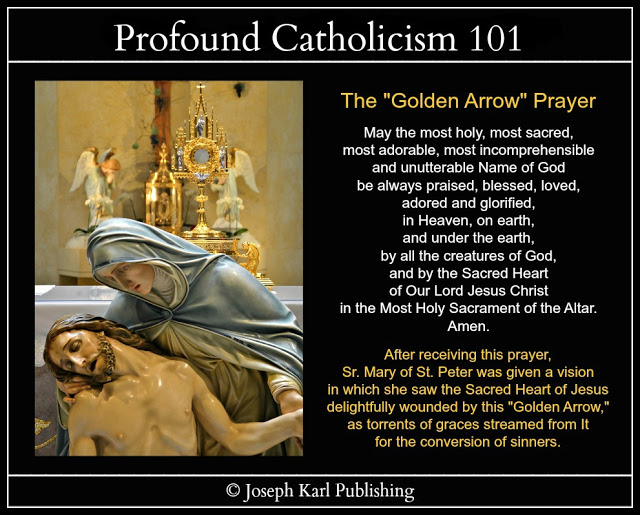 I AM HAD ANNOUNCED RECENTLY THAT AN EPIC SEARCH AND RESCUE OPERATION IS COMING FROM TRADITIONAL CATHOLIC DETROIT FOR THE SAKE OF CATHOLIC PRIESTS WHO ARE IN TROUBLE AND THROUGH IT GRAVE AND SINISTER EVIL THAT IS HIGH RANKING WILL BE DEFEATED

Imaginer.

OPERATION I AM'S WORK OF REPARATION TO THE HOLY FACE OF JESUS SEARCH AND RESCUE

This is a big one and it takes place overnight, after having been delayed for a day by a quickly scheduled dentist appointment.

IT IS AS I AM SAID IT WOULD BEImaginer.   
A TUESDAY MORNING TRIP TO THE CHAPEL DOWNSTAIRS AND THE INCREDIBLE DIVINE UNION SHARED WITH OUR TRIUNE GOD WHILE THERE

Imaginer.


TUESDAY MORNING WHILE RECOVERING FROM A VERY PROFITABLE SEARCH AND RESCUE OPERATION FOR CATHOLIC PRIESTS IN MODERN TIMES AS NEEDEDDIVINE HOLY POSSESSION, ENTIRELY AND BY GOD ALONEIt begins with the open gate of one's will and proper holy spiritual guidance is so important for every soul.Few have it in our time. Most are being kept perilously distracted. Lucifer will use anything.

GO TO GOD

We must begin there. 

"Who teaches the soul if not God?" ~ Saint John of the Cross THE TRADITIONAL CATHOLIC MYSTICAL THEOLOGY OF DIVINE UNION DURING ONE'S HOLY LABOR AND THEN AFTER THE DELIVERYWhile upstairs still recovering before the smaller second Devotion to the Holy Face of Jesus, and also while tending while still in bed to some business that cannot wait, there is incredibly beautiful union with God in peace, happiness, and holy contentedness in the intimate privacy inside I AM's merry little monastic Marian domestic church monastery.

This very sublime moment can be described as similar to what couple experience following the woman's labor and delivery as they gaze at their wondrous newborn baby, the physical, emotional, and spiritual sharing in what God has done through their combined welcoming love.

However this experience of self giving in God's service through His Work of Reparation to the Holy Face of Jesus, while physical because it spends itself as Almighty God wills in imitation of and in union with Christ crucified as He keeps coming and coming and coming and coming to us through the Holy Sacraments He established for our sake, is spiritual and is united to our Triune God and it takes place - its body given up for His greater honor and glory as He wills - within the precious, priceless, and immortal human soul.

BEAUTIFUL BEAUTIFUL BEAUTIFUL BEAUTIFUL.

Very sore; very grateful.

In our Triune God we totally trust. All for One and One for the sake of all. A Divine Revelation While Recovering (32-11)This Traditional Catholic Mystical Theology lesson has many facets and practical applications for every soul and it comes on the Marian heel of the most recent Search and Rescue Operation for Christ's Sacred Priesthood in Modern Times as needed, for the sake of the whole world in our time. Recent dreams in the present have journied back into the past as History repeats Himself for our sake, our Redeemer, Restorer, Remedy for all, and the Divine Bridegroom of every soul, to remind us that every single person has a vital, irreplaceable, indispensible, and God-given Holy Apostolate of Reparation.A SUDDEN REVELATION WHILE GETTING READY FOR THE WORLD OF PAID WORK ON WEDNESDAY, MAY 8, 2019 AFTER SPENDING THE ENTIRE MORNING RECOVERING FROM SUNDAY'S SEARCH AND RESCUE OPERATION FOR PRIESTS IN NEED OF DIVINE INTERVENTIONGuess what our Lord said. Just guess.Still working...

ON HOW AT TIMES I AM KEEPS THINGS FROM US TO TEST OUR FIDELITY TO HIM

Still working...THIS MOST RECENT SEARCH AND RESCUE OPERATION WHICH I AM SAID WOULD DEFEAT GRAVE AND SINISTER EVIL WITHIN CHRIST'S SACRED PRIESTHOOD HAD THREE BRUTAL PARTS

Imaginer.  

THE LIFE OF A CHRISTIAN IS TOTAL SELF GIVING AND CONTINUOUS LETTING GO AND HOLY DETACHMENT AS ALMIGHTY GOD WILLS FOR EACH ONE, IN IMITATION OF AND IN UNION WITH CHRIST CRUCIFIED

Imaginer.


THE WORK OF REPARATION TO THE HOLY FACE OF JESUS AND ITS VITAL APPLICATIONS IN AN INCREDIBLY TREASONOUS TIME IN HUMAN HISTORYSomeone noted that mankind hasn't become more wicked meaning on its own; it is and has been systematically and viciously programmed to become more treasonous and this is being accomplished in modern times in many ways. We are all being relentlyessly bombarded with evil.Certainly all through human history the supernatural forces of darkness, Lucifer and his fallen angels, have conspired against us. The battle for every human soul is very real and each outcome is eternal. WHAT THE SACRED VOW OF "I DO" REALLY MEANSStill working...HOW HOLY FIDELITY THROUGH THE SPENDING OF THE SELF IN IMITATION OF AND IN UNION WITH CHRIST AS ALMIGHTY GOD WILLS FOR EACH PARTICULAR ONE IS A MEANS OF SAVING SOULS IN OUR TIMEStill working...

THE FRENCH/DETROIT CONNECTION BETWEEN OUR LADY OF THE MIRACULOUS MEDAL AND OUR LADY OF REPARATION

Still working... #32
A NEW CLASSIFICATION OF PEOPLE WHO ARE SACRAMENTALLY MARRIED/NOT MARRIED AND SUPERNATURALLY CONSECRATED RELIGIOUS/NOT FORMALLY CONSECRATED RELIGIOUS 

Imaginer. Still working...THE PRIVILEGE OF THE VICTIM SOUL

Still working...THE PRIVILEGE OF THE VICTIM SOULLIVING IN IMITATION OF CHRIST AND HIS HOLY FAMILY AND THE INCREDIBLE EVENTS STILL UNFOLDING FROM HERE IN TRADITIONAL CATHOLIC DETROIT FOR THE SAKE OF THE WHOLE WORLD IN OUR TIMEStill working...

STILL VERY SORE ON THE RIGHT SIDE; WILL HAVE TO FINISH THIS ONE AFTER WORK

In Almighty God we totally trust to accomplish His most perfect will His way, which is always the right way.

Thanks be to our Triune God for everything. Go, Team! +Remember: We are Here on God's Errand (32-12)Errand: a short journey undertaken in order to deliver or collect something, especially on someone else's behalf. "By My Holy Face you will work wonders, appease the anger of God, and draw down mercy on sinners." ~ Jesus to Sr. Mary of St. Peter +
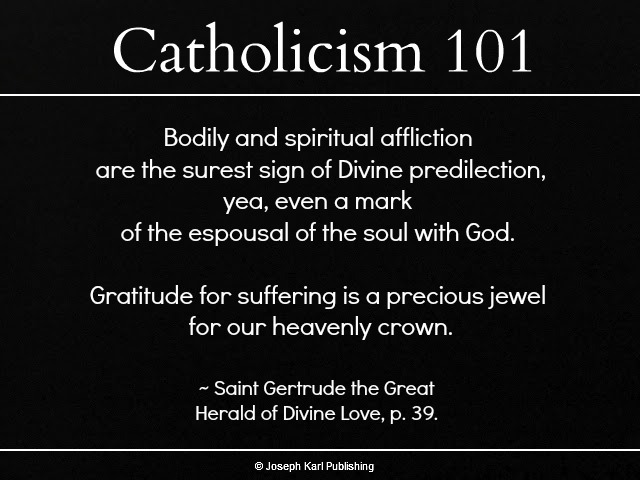 There is another morning spent recovering from the last very productive Search and Rescue Operation for Christ's Catholic Priesthood as needed in Modern Times, for the sake of the whole world in our time on this Friday of Reparative Atonement on May 10, 2019 in Traditional Catholic Detroit. Once again the Traditional Tridentine Holy Sacrifice of the Mass is sacrificed by this student teacher on Mount Calvary as I AM willed for Catholic priests as needed. Remember, each one of us is here on God's errand. How important it is to listen to Him and do what He says. Each person has a vital, irreplaceable, indispensible, and God-given Holy Apostolate of Reparation, two, three, four, five, six, seven, eight...having become One in Christ unified with Him in three vital ways: Sacramentally, with His salvific mission, and with His reparative suffering.All for One and One for the sake of all, for the greater honor and glory of our Triune God first and foremost and then for the sake of all souls through all time, including one's own poor soul.Go, Team!In our Triune God we totally trust, through the Maternal intercession of the Immaculate Mother of God, the Mediatrix of all God's lavish superabundant graces, and the paternal intercession of holy father Saint Joseph. Thanks be to God for everything.WELL SPENT (32-13)A return to a phenomenal bi-location Traditional Tridentine Holy Sacrifice of the Mass on this Saturday of Reparative Atonement - following the most recent Search and Rescue Operation for Christ's Catholic Sacred Priesthood as needed in Modern Times from here in Traditional Catholic Detroit - was the most perfect Mother's Day gift after of course having been gifted from On High with a caring mother and three absolutely fantastic children, now young adults. So grateful. Guess what happened in less than one hour through Christ's Traditional Catholic Priesthood for the sake of the whole world in our time. Just guess. 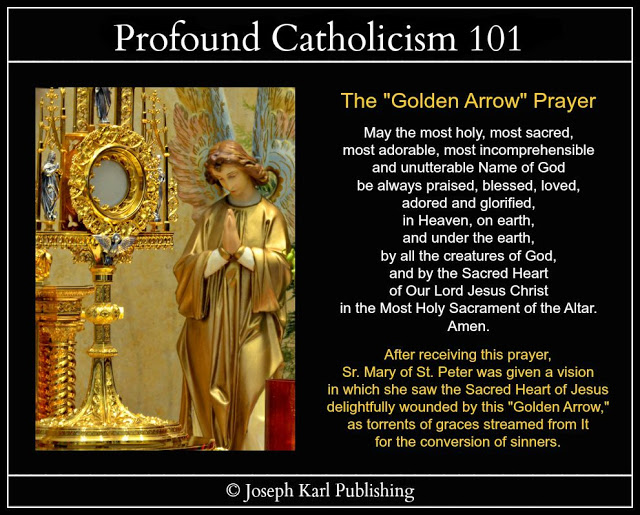 THE DAY BEFORE WHILE AT THE PILLAR: EUCHARISTIC ADORATION OF CHRIST'S REAL PRESENCE IN THE BLESSED SACRAMENT AT THE PILLAR WHILE LOOKING INTO THE HOLY FACE OF JESUS DURING HIS SACRED PASSIONThis has very practical applications for every soul and is a continuation of what has been shown about taking refuge in our time during difficult times (among other times) to the Devotion to the Holy Face of Jesus meaning by peering into His Sacred Countenance and adoring Him during His Sacred Passion back in His time and through time as He just keeps coming and coming and coming and coming for our sake and suffering worse than anything each one of us could ever imagine.

Christ is our refuge and I AM's Work of Reparation to the Holy Face of Jesus is a peaceful and powerful Divine supernatural weapon of mass sanctification and eternal salvation and a place to take refuge when there is trouble.BEING AT WORK AT "THE BANK" IS A VERY TERRIBLE EXPERIENCE WHEN INTERACTING WITH MANAGEMENT, TRULY A FORETASTE OF HELL, AND VERY REWARDING WHEN HELPING PEOPLE WHO COME INThe modern self interested mentality with new leadership in the corporate world doesn't work and it doesn't care, either.  The blindness is astonishing, and appalling. The job search continues, in ever greater earnest. As in all things, may God's will be done.

Thanks be to God there are still a few awake people there who are holding God's moral ground, much to the dismay of the self enterested rest.  Each one shall reap what each one has sown.

The two hard working mothers were both scheduled on Mother's Day without consent by the self interested second manager who steals, while two men took the day off and are insisting the mothers work instead. What wonders.   

"My children, all we are is what we are in the eyes of God and nothing more." ~ Saint John VianneySATURDAY MORNING, MAY 11, 2019It looks like you won't be going to Holy Mass this morning either, but our Lord knows how much His people suffer at work at the hands of "yes-men" management, male and female, and at the last minute He reveals that you may get up and get going. Oorah! There are also many things that need to be done before going to work, things that could not get done during the week before going to work. So grateful to God and after initial fury from the forces of darkness, the early morning ride to the church alone roads less traveled is very peaceful, quiet, and very blissful.

OFF TO CHURCH, ONCE AGAIN AS IN THE PAST PACKED IN ICE

Still very sore on that right side.  THE TRADITIONAL TRIDENTINE HOLY SACRIFICE OF THE MASS IN CATHOLIC DETROITIts beginning is very joyful. THAT MOMENTARY PAUSE AT THE LAST HOLY MASS YOU ATTENDED HERE WHERE TIME MEETS ETERNITY ON MOUNT CALVARYStill working...THE OFFERING OF THE HOLY SACRIFICE OF THE MASS THROUGH THE APOSTOLIC MISSION OF CHRIST'S HOLY FAMILY FOR THE SAKE OF THE WHOLE WORLD IN OUR TIME THROUGH THE QUIET SSPX FATHER PRIEST CELEBRANTThat was so very incredibly beautiful.

I AM'S WORK OF REPARATION TO THE HOLY FACE OF JESUS IN MODERN TIMES ONCE AGAIN GOES INTO LABOR THE DAY BEFORE MOTHER'S DAY 2019 FOR THE SAKE OF CHRIST'S SACRED PRIESTHOOD AS NEEDED, FOR THE SAKE OF THE WHOLE WORLD IN OUR TIME

What wonders.THE CONSECRATIONRemember, all is coming and going between time and eternity where heaven meets earth on Mount Calvary through the apostolic mission of Christ's Holy Family as Jesus keeps coming and coming and coming and coming, our Redeemer, Restorer, Remedy for All, and the Divine Bridegroom of every soul.

Beautiful beautiful beautiful beautiful.

So grateful.BI-LOCATION WITH I AM'S CHAPEL BACK HOMEThat revelation from On High made this student teacher's heart so happy."WELL SPENT!"That came from On High also. Imaginer!Still working...

JOB INTERVIEW MONDAY

So happy.  Christ the Crimson Bloodfall (32-14)First there was Mother's Day, then time that night in I AM's Work of Reparation to the Holy Face of Jesus chapel, a visit from our very unhappy adversary, another revealing dream overnight, a night spent in labor for Christ's Sacred Priesthood in Modern Times, a Monday of Reparative Atonement Holy Hour while on the way to church along roads less traveled, and then a very surprising quiet, hidden, and reverent Traditional Tridentine Holy Sacrifice of the Mass at eight o'clock in the morning as I AM provided another incredible Traditional Catholic Mystical Theology Lesson having to do with Divine Royal Wedding (P)Reparation, during which He issued the Divine supreme command to "Do it today" for Christ's Sacred Priesthood meaning cleanse it once again with olive oil for the sake of the whole world in our time. Today! Today? Imaginer.  +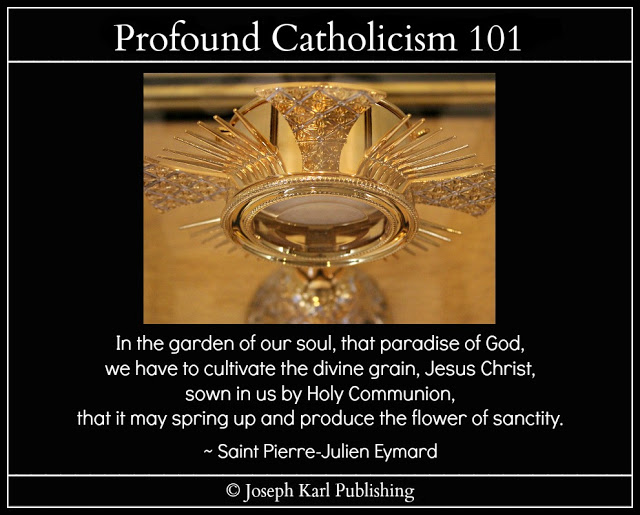 MOTHER'S DAY 2019 WHILE IN LABOR ONCE AGAIN FOR CHRIST'S SACRED PRIESTHOOD AS NEEDED IN MODERN TIMES 

It was very beautiful celebrating with family. So grateful. 

LUCIFER ABSOLUTELY LETS YOU HAVE IT

He hates Mother's Day.

Sore loser. 

The Divine supernatural grace of God covers that situation with our Remedy for All: Christ the Crimson Bloodfall.  
I AM ALLOWS HIS STUDENT TEACHER TO DO SOME THINGS SHE WOULD LIKE TO DO INCLUDING GETTING RID OF THINGS (THE YOUNG ADULT CHILDREN HELP THANKS BE TO GOD), WALKING IN THE GARDEN, TAKING PICTURES, AND THEN THERE IS TIME ALONE INSIDE HIS CHAPEL

During that time in I AM's now warm Traditional Catholic Domestic Church Chapel, Jesus manifests Himself following His scourging at the pillar. His Sacred Body is shredded, His Divine Blood is flowing down in crimson bloodfalls, and then attention is drawn from His student teacher from His Sacred Body and Divine Blood do His wounded Sacred Hands.

YOU SHOULD HAVE KNOWN: I AM GRANTED A FAVOR BECAUSE HE IS GOING TO ASK ONE OF YOU

That's how He works.

Tough negotiator. 

THE INCREDIBLE DREAM OVERNIGHT

It has to do with I AM's Work of Reparation to the Holy Face of Jesus and the caring for the sick.

People including doctors properly caring for the sick come to see you. Imaginer.

This has to do with the Divine supernatural healing power of I AM's Work of Reparation to the Holy Face of Jesus for the sake of the whole world in our time. 

OVERNIGHT LABOR

What wonders. But soon there will be more about that while in church. Imaginer.

ANOTHER CONVERSATION WITH PERFECTION WHILE TRAVELING TO CHURCH ALONG ROADS LESS TRAVELED EARLY ON MONDAY MORNING, MAY 13, 2019

It began with the phenomenon of what happened at work regarding Mother's Day and ended with I AM's reminder that hell is filled with self interest (there was another way He said it, trying to remember) while heaven is filled with martyrs.

Still working...

THE STUNNING TRADITIONAL TRIDENTINE HOLY SACRIFICE OF THE MASS AT EIGHT O'CLOCK IN THE MORNING IN TRADITIONAL CATHOLIC DETROIT FOR THE SAKE OF THE WHOLE WORLD IN OUR TIME

It begins with tremendous joy in the holy silence, holy hiddenness, and in the holy reverence.

TWO SUFFERING HOLY FACES IN ONE AND THE OFFERING OF THE HOLY SACRIFICE THROUGH THE HOLY FACE OF JESUS AND THE SORROWFUL HOLY FACE OF HIS IMMACULATE MOTHER

Still working... 

THE SUDDEN MANIFESTATION FROM ON HIGH OF VERY GRAVE AND SINISTER EVIL BEING DEFEATED THANKS BE TO GOD 

Still working...

HARD LABOR CONTINUES

Still working...

THANKS BE TO GOD FOR THE SOFT KNEELERS

So grateful. 

"DO IT TODAY"

I AM says to cleanse Christ's Sacred Priesthood with olive oil today.

"TODAY! TODAY?"


There is a lot going on today. Many things have already been scheduled.

Dear Saint Joseph, lead me through it!

As in all things may God's will be done. 


CHRIST'S SACRED PRIESTHOOD IS GOING TO BE CLEANSED WITH OLIVE OIL TODAY

Still working...

ON HAVING THROWN UP FIVE TIMES DURING THAT FIRST DELIVERY AND I AM'S WORK OF REPARATION TO THE HOLY FACE OF JESUS IN MODERN TIMES

Still working...

FEELING LIKE THROWING UP RIGHT NOW

Traveled to the church once again with that right side packed in ice.

THE STUNNING REVELATION FROM ON HIGH REGARDING WHAT HAPPENED IN THE HOSPITAL WHILE IN HARD LABOR WITH THIS STUDENT TEACHER'S FIRST BORN SON, WHAT HAPPENED DURING THE TWO SUBSEQUENT DELIVERIES, AND ITS PRACTICAL APPLICATIONS TO HOW OUR WORLD IS "CARED FOR" BY SO MANY WHO WORK FOR THE WRONG MASTER (AWARE OR UNAWARE) AND WHO DON'T VALUE REPARATIVE SUFFERING

Still working...

THE CONSECRATION WHILE THE REPARATIVE SUFFERING IS OUT OF THIS WORLD

Still working...

HOLY COMMUNION: VERY SORE OF BODY AND PAINED IN THE NECK

Still stunned, in hard labor, thinking about everything that is scheduled for today, and looking forward to the moment when one half a cup of olive oil will be consumed to initiate a very important cleansing of Christ's Sacred Priesthood in Modern Times, for the greater honor and glory of our Triune God first and foremost and then for the sake of the whole world in our time.

DIVINE UNION WITH THE REAL PRESENCE OF JESUS IN THE MOST BEAUTIFUL AND POETIC OF WAYS IN PARTICULAR

Trying to remember what they were exactly.

Beautiful beautiful beautiful beautiful. 

A TRIP TO THE GROCERY STORE PACKED IN ICE

So nice. 

LOTS MORE TO ACCOMPLISH BEFORE ENDING THIS LABOR AND THEN BEGINNING ANOTHER APOSTOLIC RECOVERY AS ONE WITH CHRIST ON MOUNT CALVARY

Imaginer.  

Job interview at 1; house showing at 5:45. Trip to the warm therapy pool before heading back to Mount Calvary for the night. 

A TRIP TO THE EUCHARISTIC ADORATION CHAPEL FROM THE PAST!

Still smiling! So happy. 

God is so good. Imaginer.   

The Sarcophagus Inside the Incredible Closet (32-15)This epic dream overnight came during a sudden and unexpected Traditional Catholic Search and Rescue Mission through I AM's Work of Reparation to the Holy Face of Jesus for Christ's Sacred Priesthood as needed for the sake of the whole world in our time. What a night. +  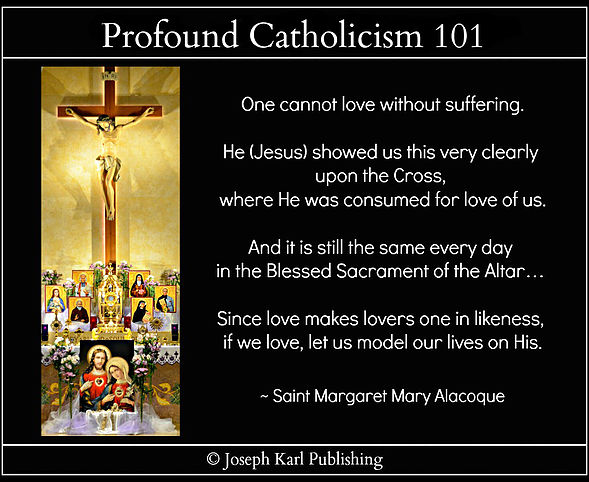 MONDAY, MAY 13, 2019 IN TRADITIONAL CATHOLIC DETROIT: I AM ORDERS AN UNEXPECTED SEARCH AND RESCUE OPERATION FOR CHRIST'S SACRED PRIESTHOOD AS NEEDED AT THE START OF A VERY BUSY DAY, DURING THE TRADITIONAL TRIDENTINE HOLY SACRIFICE OF THE MASS AT EIGHT O'CLOCK IN THE MORNING AT SAINT JOSEPH'S

So be it.

Saint Joseph, lead on.

FASTING BEGINS JUST AFTER THE UNEXPECTED TRIP TO THE PERPETUAL EUCHARISTIC ADORATION CHAPEL FROM THE PAST IN STERLING HEIGHTS

What wonders.

THE NIGHT IS SEVERELY PENITENTIAL AND ALONG WITH IT CAME ANOTHER EPIC DREAM

Imaginer.

THE INCREDIBLE DREAM OVERNIGHT

The first part of the dream begins at work and while it seemed to span hours, what happened cannot be remembered except for a few things although it is intimately connected with what came next in the dream, at another location, and I AM's Work of Reparation to the Holy Face of Jesus' three crucifixions in Modern Times: within the family, in church, and while at work.

"SOLD FOR THIRTY PIECES OF SILVER"

All three executions by crucifixion (within a sacramentally wed union, in church, and at work) began with a love for money which is the root of all evil.

I AM has recently said that humanity is being sold for thirty pieces of silver which, note, isn't much.

THERE IS A CHANGE OF LOCATION IN THE DREAM, TO A HOME THAT LOOKS FAMILIAR AND YET UNFAMILIAR

This student teacher's three children are in her company and this family of four finds itself inside a home for it has moved apparently.  This move signifies change that is occurring as Almighty God wills from here in Traditional Catholic Detroit, through Christ's Traditional Catholic Sacred Priesthood, for the sake of the whole world in our time.

Your three children represent humanity's future.

While inside, while taking everything in with such awe and with wonder, the four of you explore the house and while doing so, as in dreams of the past, the house begins expanding in the most incredible way as certain things are revealed, some of them by your children who are now young adults.

Recent dreams have been unique compared to the others in the past in one particular way: while taking place in the present they also traveled back to the past.   

All of a sudden it comes to you meaning this information is shared with you from an unknown and unseen source that this is the house of a family of five, not four, meaning it includes your former (sacramentally wed) husband who like so many in our time - and so many in the past - have been possessed by the forces of darkness.

However, throughout the dream he is never seen inside the house.  

You begin asking your children some questions, because they know the answers, while walking through the house and exploring, still taking everything including so many details in with such awe and with wonder.

THE INCREDIBLE CLOSET INSIDE THE MASSIVE HOUSE YOU DON'T LIKE

This is the home for a family of five and somehow your family was reunited, although the head of the family is not present.

Your children then take you through this house because they know it, for he taught the ways of the world to them by his self interested example.

This house represents what the world has to offer, its lies and empty promises. It is a massive house and is filled with extravagant things, was constructed with such elaborate building material and it stands as a monument to those who serve themselves and the rewards they reap, at least for the time being.

YOU CAN'T TAKE IT WITH YOU

As the house expands you like it less and less. It is way too big and too elaborate for you who prefer to be inside Christ's House which is humble and simple and sacrificially loving.

The worldly, so short-sighted, seek to manipulate and control others with power, influence, illusions of grandeur, and money.

So while your family is reunited inside this house as your dwelling in this dream, you like it less and less the more and more of it you see.

Your two sons it is clear know God's truth but possession is contageous on the side of good as well as on the side of evil and their little sister is clearly allured by this house for she has been bewitched to some degree by her father's wealth which he amassed in Lucifer's service and by what it can buy which in truth is soul decay and the soul's ultimate total ruin for all eternity.

He attempted to manipulate and ruin his entire family as well as other people. 

Remember, the young adult children represent what has happened to their generation in Modern Times.

They also represent the apostolic mission of I AM's Work of Reparation to the Holy Face of Jesus in our time. 

Suddenly you find yourself inside an incredible closet and it reminds you of another closet in a past dream while at the Slovak parish during the Great Seven Year War for Souls there, but that closet was much smaller and it represented Christ's Catholic Church.

This closet inside the home for the family of five is absolutely massive and very expensive and it is the clothes closet of the self interested lord of the manor who, remember, isn't present.

REMEMBER WHAT I AM HAS HIS STUDENT TEACHER DOING FULL TIME TO SUPPORT HIS WORK THROUGH THE SPENDING OF THE SELF INSTEAD OF HOSTING FUNDRAISERS

His student teacher, while still publisher at Joseph Karl Publishing, helps properly outfit men in fine garments for travel, job interviews, weddings, funerals, church, graduations, celebrations, ceremonies, banquets, work, and other special occasions. 

THE MASSIVE SARCOPHAGUS IN THE MIDDLE OF THE MISSING LORD OF THE MANOR'S CLOTHES CLOSET 

In the very middle of this massive room you are stunned to see an enormous sarcophagus. It is elaborate and looks like an Egyptian sarcophagus.

You find yourself reaching out to touch it and then left the lid while still taking everything in with such awe and with wonder, and while attending to this task ask your young adult children if the lord of this manor has changed his treasonous ways.

And as your two sons hesistate to respond that regrettably he has not, you find your four selves inside another room that is incredibly big for what it is.

This next room is just massive and it is a personal home movie theater that is about the size of a commercial movie theater. It is for personal use meaning for a family of five but the screen is absolutely massive.

Your sons don't like it but your daughter is smiling.

All the world is a stage.  

"My children all we are is what we are in the eyes of God and nothing more." ~ Saint John VianneyWHY YOUR FAMILY WAS INSIDE THAT GRAND HOME IN THE DREAM
Traditional Catholic Search and Rescue Mission for one man whose treason in imitation of Judas was instrumental for the sake of the whole world in our time.  I AM Discloses the Fourth Crucifixion (32-16)Guess what it is. Just guess!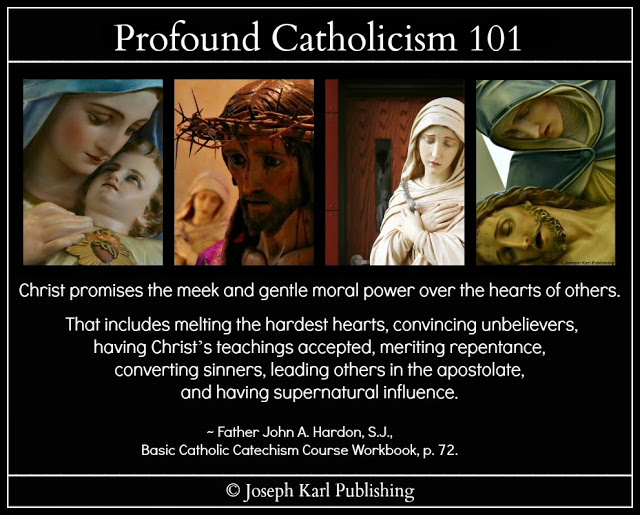 WEDNESDAY MAY 15, 2019 IN TRADITIONAL CATHOLIC SUBURBAN DETROIT

The second assistant manager at work is extremely difficult again and forces this student teacher to work when this student teacher needed to go into work today two hours later after having been scheduled for a nine hour shift.  

The assistant manager didn't need to but went to a higher up who agreed with her, what wonders, and so this student teacher went in and wasn't needed easily for at least two hours.

So she asked for two hours on Friday instead (for a job interview because leadership where she now works is absolutely terrible), instead of opting to call in sick and not be there for the entire shift; she said no to that too.  

But there is no schedule for next week either and rather than wait and perhaps get grief next week also, some things never change, and more importantly possibly lose the job, the appointment was made for Friday come what may.

What a messed up world...

All shall reap what all have sown. This student teacher employee was honest and fair. The assistant manager should have been fired a long time ago.

First the money loving assistant manager wanted you (among others) out, no financial competition, but now she won't let you go!

Possessed by the diabolical. So sad to see. 

THE SUDDEN REVELATION FROM ON HIGH WHILE GETTING READY TO RETURN TO WORK IN A PLACE RUN BY PEOPLE UNFIT TO LEAD AND WHERE TWO PEOPLE HAVE ALREADY QUIT, NO WONDER


I AM mentioned a fourth crucifixion to go along with the other three: one within sacramental marriages (within the home), one in church, and one at work.

The fourth takes place and in your case took place within the world of education.

Humanity is being crucified in our time over and over just like in Christ's time, but today the executions by crucifixion don't take place on a freestanding pole.

However, they always follow having been sold for a mere thirty pieces of silver in imitation of and in union with Christ.  Home is Where God is Loved the Most (32-17)Let every heart prepare Him room! This Traditional Catholic Mystical Theology lesson for every soul began with more intense spiritual combat and the comment from someone who stated, "It's a bit much." The rest of this lesson must come later. Imaginer.ANOTHER VERY PENITENTIAL DAY AT WORK AS EVER MORE LESSONS ARE MANIFESTED FROM ON HIGH FOR THE SAKE OF THE WHOLE WORLD IN OUR TIME

Had to work with the second manager who spoke with a forked tongue throughout the day and helped herself to whatever she could get. 

Thanks be to God for the two other good people who also worked on that day, who can see because they have not been blinded by self interest.

Thanks be to God for God who covered the terrible situation which is a foretaste of hell with His grace and the reminder that He knows and sees all and that He looks after His people.  


VERY INTENSE SPIRITUAL COMBAT IN THE SUPERNATURAL HERE IN THE NATURAL

Still working...

I AM'S WORK OF REPARATION TO THE HOLY FACE OF JESUS DOMESTIC CHURCH CHAPEL RECEIVES ITS FIRST INSULT, IMAGINER
Keep in mind that while the house was for sale, I AM recently said to establish the Work of Reparation to the Holy Face of Jesus Chapel he had been requesting there after the priests He asked do it did not. One realtor recently brought his clients through the house and provided feedback that the chapel in the house was “a bit much” even for him who self identified as a Catholic, and that it is the reason his clients decided not to buy the house.Real estate has been so corrupted by the forces of darkness like so many other things in our time. Remember, the love for money is the root of all evil. Had the room been filled with money perhaps they would have loved it more. 

"It's all business," Lucifer whispers in their open ears.  Keep the dignity of the human person out of it and don't even put God first and foremost. This is business.  Go for the money and make it easy.Home for God’s people is where He is loved the most, whether it is God’s House or one’s domestic church home. How many people are being improperly educated in our time… the biggest mistake a person can make is to not put God first, to not listen to Him and to not do what He says. 

FRIDAY MAY 17, 2019 WHILE ON THE WAY TO CHURCH ALONG ROADS LESS TRAVELED AND WHILE ENJOYING THE EXTRAORDINARY SIGHT OF SO MANY COLORFUL FLOWERING TREES

The forces of darkness are so angry and rant and rave, great good must be coming, and so music is turned on to drown them out.

A VERY PEACEFUL ARRIVAL AT THE CHURCH FOR THE TRADITIONAL TRIDENTINE HOLY SACRIFICE OF THE MASS AT EIGHT O'CLOCK IN THE MORNING: FRIDAY DIVINE ROYAL WEDDINGS ARE ALWAYS SO SPECIAL AND YOU BEGGED GOD WHILE AT WORK YESTERDAY TO ALLOW HIS STUDENT TEACHER TO RETURN 

Something had happened to this student teacher's mid left side in the back up to the neck on Wednesday night and it was most penitential after returning home from work that evening and so there was no Holy Mass for this one on Thursday morning. 

It is so hard to miss Holy Mass given the situation which is so bad at work.Truly there during the fourth crucifixion I AM has you standing before the very gates of hell.

The circumstances of all four executions by crucifixion, one within your sacramental marriage, one in church, one at work, and one in the educational system, are the same meaning there are many commonalities and always this student teacher was sold for a mere thirty pieces of silver in imitation of and in union with Christ.  

Today, our Lord will pay you in full with Himself, Sacred Body, Precious Blood, Soul, and Divinity, two as One within the most perfect will of Almighty God our Sovereign Authority.

So glad; so grateful!

THE SUDDEN MANIFESTATION BEFORE HOLY MASS EVEN BEGAN THAT "CHRIST'S CATHOLIC CHURCH ISN'T IN ORDER"

Still working.. 

THE FLICKERING CANDLE

Still working...

THE HOLY PEACE AND HOLY QUIET

It is so peaceful in both the natural and in the supernatural from start to even after it finished. So very grateful for that.

"THAT'S A BIT MUCH"

What a story that makes. Still working...

HOLY COMMUNION, DIVINE UNION AND THEN A PROPER THANKSGIVING: THE SUDDEN MANIFESTATION OF THE RESTORATION OF ORDER TO CHRIST'S CATHOLIC CHURCH IN OUR TIME THROUGH HIS SACRAMENTS AND I AM'S WORK OF REPARATION TO THE HOLY FACE OF JESUS (THROUGH THE SPENDING OF THE SELF AS ALMIGHTY GOD WILLS FOR EACH ONE IN IMITATION OF AND IN UNION WITH CHRIST CRUCIFIED)

What a blissful and very joyful peaceful Divine Royal Wedding for every soul.

Thank You.  

WILL FINISH THIS LESSON FOR EVERY SOUL LATER, AFTER WORK

Thanks be to our Triune God for everything.

A VERY HAPPY JOB INTERVIEW FOLLOWED BY A TRIP TO THE PERPETUAL EUCHARISTIC ADORATION CHAPEL FOLLOWED BY A RETURN TO WORK WHERE HOPEFULLY THIS SERVANT'S DAYS ARE NUMBERED; WILL REALLY MISS THE VERY GOOD PEOPLE WHO STILL WORK THERE

Royally wed, Divinely fed, take my worthless life instead: hoping to have a new job next week helping sick people get well. Imaginer.   APOSTOLIC DREAMS (32-18)What a wonder that was overnight as in the dream sudden change comes to Traditional Catholic Detroit as Almighty God wills for the sake of the whole world in our time. What does it all mean? He'll see, and then so will we.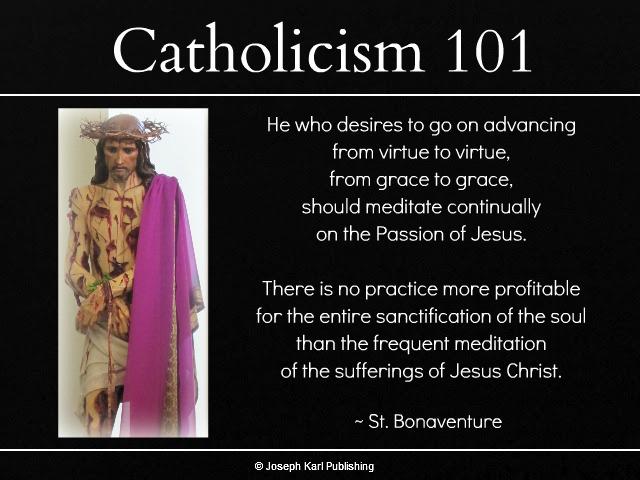 The dream overnight is a part of this day's Traditional CatholicMystical Theology Lesson for Every Soul but to keep the length of the lesson that is coming reasonable, the dream will be presented first,independently.There was an incredible dream overnight
and in it God removed the pastor
 of the small hidden Traditional Catholic Church named after Saint Joseph.
This happened very quickly and without warning,
and then I AM replaced him with a Traditional Catholic priest
who was presented very near by but was not visible.

It was revealed very clearly that this incredible man
is filled with the Holy Spirit
and was put there by Almighty God to lead an apostolic mission
IN PERSONA CHRISTI.

There was more, that came before it.

 Then an incredible procession began.

Imaginer.

And then before noon there was more.

Still working...On the Brink of Eternity with Christ Our Divine Necessity (32-19)It was a very busy Saturday properly caring for people at work and so there was no time to take a break and write; posting the day's Traditional Catholic Mystical Theology of the Soul's Divine Royal Wedding (P)Reparation lesson for every soul as is as a spectacular spring explodes in Traditional Catholic Detroit. What wonders.THE INCREDIBLE DREAM OVERNIGHT

Apostolic Dreams.

THE CHURCH IS DECORATED FOR A WEDDING

THE LIGHTING OF THE EASTER CANDLE, THE MAN WHO APPROACHED THE ALTAR TO HELP THE ALTAR BOY, AND THE INCREDIBLE DREAM OVERNIGHT 

ALL IS VERY CELEBRATORY AND THERE IS TREMENDOUS GLADNESS


BEAUTIFUL BEAUTIFUL BEAUTIFUL SPRING


RESTORING ORDER TO CHRIST'S CATHOLIC CHURCH IN MODERN TIMES ALMIGHTY GOD'S WAY, WHICH IS ALWAYS THE RIGHT WAY

WHAT HAPPENED JUST BEFORE THE "ORATE FRATRES": THE HOLY SACRIFICE OF THE MASS CELEBRATED IN TWO LOCATIONS AS ONE MEANING HERE IN CHURCH AND ALSO MYSTICALLY INSIDE I AM'S DOMESTIC CHURCH WORK OF REPARATION TO THE HOLY FACE OF JESUS CHAPEL

Still working...

ANOTHER MASSIVE OUTPOURING OF DIVINE SUPERNATURAL GRACES FROM ON HIGH WHERE HEAVEN MEETS EARTH THROUGH CHRIST CRUCIFIED ON MOUNT CALVARY, VERY QUIETLY IMAGINER, COMING FROM THE TRANSPIERCED LEFT HAND OF JESUS AFFIXED TO THE CROSS WITH A NAIL AND COMING TO MANKIND IN MODERN TIMES THROUGH THE QUIET SSPX CELEBRANT FATHER PRIEST

What wonders.  

WHAT HAPPENED AFTER THE CONSECRATION

There was a tremendous outpouring of God's love for mankind through Christ crucified and then those tears were returned through I AM's Work of Reparation to the Holy Face of Jesus for the injustices committed against our lavishly loving Lord.

HOLY COMMUNION: THE LORD'S SUPPER, THE VERY LONG ALTAR FROM THE PAST DREAM WHILE AT THE SLOVAK PARISH, WHICH HAD BEEN SHARED WITH THE SLOVAK PASTOR, AND CHRIST'S SACRED PRIESTHOOD 

Jesus was manifested celebrateing the Lord's Supper, the Last Supper but also our First Supper which would recur through time during each Holy Sacrifice of the Mass as Jesus our Divine Remedy and Necessity just keeps coming and coming and coming and coming.

His table is the long altar manifested in the dream during the Great Seven Year War for Souls while at the Slovak parish in suburban Detroit, the altar/table that stretched far and wide on both sides beyond the church borders into time and space, forwards and backwards in time and also spanning the entire earth, and this table also represents not only our union with Him through His Sacraments but also with His salvific mission and with His reparative suffering through Almighty God's Work of Reparation to the Holy Face of Jesus.

Seated among Him in this vision are various classes of Catholic priests including those serving Him, those serving the wrong master, and there was one other category.

What a sight. 

DIVINE UNION WITH CHRIST OUR DIVINE NECESSITY 

With Purity, and with our Remedy...


Beautiful beautiful beautiful beautiful.

So grateful.Altarations (32-20)Thanks be to God and to Dr. K for that fine and very necessary adjustment to this student teacher's back and neck. No longer locked up, at least for now as the Divine supernatural wonders continue from here in Traditional Catholic suburban Detroit for the sake of the whole world in our time. Today's lesson for every soul is packed with magnificently beautiful and truly caring as Jesus the Divine Bridegroom for every soul and our Redeemer, Restorer, and Remedy for All just keeps coming and coming and coming and coming for our sake. Imaginer.THE DAY BEFORE ON TUESDAY, MAY 22, 2019Remember, it was completely quiet in the supernatural from start to finish for the first time during the Traditional Tridentine Holy Sacrifice of the Mass since arriving here on the great shores of Saint Joseph Roman Catholic Church in suburban Detroit almost two years ago. However, I AM was clearly gearing up to do something only He kept it hidden, until today.WHY I AM WAS QUIETA huge day was unfolding for this student teacher soul and that would be plenty enough. There was a contingent offer on the house to formally accept, a job offer to formally accept, a formal resignation to submit, a house showing to prepare for which took place early this morning, and a celebratory day with the young people this week to prepare for.There were so many details in between and it was truly an endurance marathon. GUESS HOW IT STARTED, THAT TUESDAYIt began by making a morning offering inside I AM's Domestic Church Work of Reparation to the Holy Face of Jesus chapel, on bent knees on our Lord's wedding kneeler, and with stunning and unprecedented Divine Union with GOD THE HOLY SPIRIT. THE SPECTACULAR WEDNESDAY MAY 22, 2019 TRADITIONAL TRIDENTINE HOLY SACRIFICE OF THE MASSThis student teacher's back has locked up and the neck is experiencing its allopatic modern self interested medicine induced arthritis and once again there is active labor for the sake of Christ's Sacred Priesthood in our time. As the schedule gets ever more intense, with now a new job to begin preparing for (so filled with gladness) and three sets of scrubs to purchase and thanks be to God some comfortable shoes to wear to work, and as the house showings continue until something is ultimately decided, while keeping a prospective eye on where I AM wants His student teacher to live next, it is important to make time for spinal adjustments and another one is coming after Holy Mass, while the house is being shown prior to being given up for Christ's Sacred Priesthood in Modern Times. Still working...WHAT HAPPENED PRIOR TO THE CONSECRATION: "APOSTOLIC MISSION" Still working...

ON HOW HUMANITY HISTORICALLY PACKED THE CHURCHES DURING WARTIME AND HOW IN OUR TIME THAT ISN'T THE CASE AND WHY

Most people have no idea what is happening. Too distracted.

ON HOW HUMANITY IS BEING DIABOLICALLY EXPERIMENTED ON THROUGH CONTROLLED MEDICAL STUDIES USING PHARMACOLOGICAL AGENTS

Most people are far too trusting, evil has infiltrated into the systems intended to sacrificially help humanity, and God is the only One who can get us out of it.

WHAT I AM REVEALED ABOUT THE MISSION OF HIS WORK OF REPARATION TO THE HOLY FACE OF JESUS IN OUR TIME THROUGH HIS STUDENT TEACHER AND THE RETURN TO STERLING HEIGHTS WHERE HE HAD RE-INTRODUCED IT IN 2012 AT THE SLOVAK PARISH OF HIS CHOOSING THROUGH TRADITIONAL CATHOLIC DETROIT FOR THE SAKE OF THE WHOLE WORLD IN OUR TIME

Imaginer. Still working... 

THE WORK OF REPARATION TO THE HOLY FACE OF JESUS

Everyone has a vital, irreplaceable, indispensible, and God-given Holy Apostolate of Reparation and most including most Catholics including Traditional Catholics don't even know it. 


WHAT HAPPENED DURING THE CONSECRATIONWHAT HAPPENED DURING THE FINAL ELEVATIONWHAT HAPPENED DURING HOLY COMMUNIONStill working... Mount Calvary in the Morning and the Incredible Breaking of the Bread (32-21)This spectacular Traditional Catholic Mystical Theology lesson for every soul from suburban Detroit is coming, but first it is scrubs day as I AM's Work of Reparation to the Holy Face of Jesus turns in its suit to re-enter the (w)holistic medical profession for the sake of the whole world in our time. Guess what happened overnight and then guess what happened in church during the Traditional Tridentine Holy Sacrifice of the Mass. Just guess! You will never guess. + And then guess what is coming. Just guess. Caring for the suffering; teaching; 
and promoting preventative health care, proper nutrition, and wellness 
for everybody throughout the lifespan.FEROCIOUS SPIRITUAL COMBATIt has been very, very, very bad.

Something very good must be coming.  WHAT HAPPENED OVERNIGHT: AT HOME ON MOUNT CALVARY WHILE IN CHURCH ON MOUNT CALVARY SHARING IN CHRIST'S SACRED PASSION IN THE MOST PROFOUND MANNER YET DURING THE HOLY SACRIFICE OF THE MASS, IN A DREAMThere is an incredible dream overnight while making reparative atonement for Christ's Sacred Priesthood as needed and in the dream you find yourself in church at Saint Joseph's during the Traditional Tridentine Holy Sacrifice of the Mass and you are sharing in Christ's Sacred Passion in the most brutal extreme to date.

It is astoundingly penitential, that suffering in the dream during the Traditional Tridentine Holy Sacrifice of the Mass. Imaginer...however, this phenomenon will be repeated while in church for the celebration and offering of the Traditional Tridentine Holy Sacrifice of the Mass at Saint Joseph's, only in reverse.

Imaginer. THE TRADITIONAL TRIDENTINE HOLY SACRIFICE OF THE MASS ON SATURDAY MAY 25, 2019 AFTER HAVING GIVEN UP THE HOLY SACRIFICE THE DAY BEFORE ON FRIDAY TO MAKE REPARATION FOR CHRIST'S SACRED PRIESTHOOD AS NEEDEDRemember, I AM is doing something very significant through His Work of Reparation to the Holy Face of Jesus in Modern Times but what exactly has not been revealed.THIS HOLY SACRIFICE WAS IN ITS OWN WAY THE MOST INCREDIBLE OF THEM ALLSuch wonders.IN CHURCH SHARING IN CHRIST'S SACRED PASSION WHILE MYSTICALLY BACK HOME ON MOUNT CALVARY AS IN SO MANY TIMES IN THE PASTImaginer.

"MOUNT CALVARY IN THE MORNING"

That's what our Lord said and it has to do with many things, including going to Mount Calvary in the morning, both in church and at home in one's domestic church.

Imaginer... JUST BEFORE THE ORATE FRATRES: MORE MAGNIFICENT TRADITIONAL CATHOLIC BRIDAL (WEDDING) THEOLOGY FOR EVERY SOUL AND THE SPENDING OF THE SELF AS ONE GIVES ONE'S SELF AWAY TO I AM, IN IMITATION OF AND IN UNION WITH CHRIST, FOR HIS GREATER HONOR AND GLORY AND THEN FOR THE SAKE OF ALL OTHERS AND THE SHARING IN THE MISSION OF CHRIST'S SACRED PRIESTHOODIt has to do with the giving up of one's life as Almighty God wills, in imitation of and in union with Christ, forsaking all others in order to give up one's life on the Cross as One with Christ crucified.

It was so beautiful, this manifestation of love so unfathomable it spends itself as I AM wills, for His greater honor and glory and then for the sake of all others in union with Christ the Divine Bridegroom of every soul that many tears of love, gratitude, and devotion cascade down.

What a wedding...I AM REVEALS WHAT HE IS DOINGHe suddenly unleashes a massive outpouring of grace through Christ crucified on Mount Calvary and His Work of Reparation to the Holy Face of Jesus for the conversion of Mormons and Jehovah's Witnesses. THE STUNNING BREAKING OF THE BREADAll of a sudden as the priest breaks the bread, there is the sudden manifestation of the "breaking of the bread" in one's own life in imitation of and in union with Christ our Redeemer, Restorer, and Divine Remedy for All.

This is very incredible as manifested. BEAUTIFUL BEAUTIFUL BEAUTIFUL BEAUTIFUL

Stunning. Absolutely stunning in the holy silence, in the holy hiddenness, and in the holy reverence.  SO GRATEFULThe events of this morning were absolutely stunning, so magnificently beautiful and sacrificially loving, so properly caring in the holy silence, in the holy hiddenness, and in the holy reverence but without notes they just cannot be described through this mere mortal. UNION WITH CHRIST'S DIVINE EXCELLENCE IN THE BLESSED SACRAMENT DURING HOLY COMMUNION I AM ALLOWS A TRIP TO ACQUIRE THREE SETS OF SCRUBS IN THREE COLORS IN THREE DIFFERENT STYLESG has kindly offered to tailor them as needed. THE EXTRAORDINARY EVENT THAT TOOK PLACE WHILE DRIVING TO THE STORE TO ACQUIRE SCRUBS BEFORE HAVING TO WORK THIS AFTERNOONStill working...   SO HAPPY. Thanks be to God for everything.

CHRIST'S SACRED PRIESTHOOD IS GOING TO GET ANOTHER CLEANSING WITH OLIVE OIL VERY SOON

On Mount Calvary, in the morning.  Mount Calvary in the Morning and the Incredible Breaking of the Bread (32-22)This spectacular Traditional Catholic Mystical Theology lesson for every soul from suburban Detroit is coming, but first it is scrubs day as I AM's Work of Reparation to the Holy Face of Jesus turns in its suit to re-enter the (w)holistic medical profession for the sake of the whole world in our time. Guess what happened overnight and then guess what happened in church during the Traditional Tridentine Holy Sacrifice of the Mass. Just guess! You will never guess. + And then guess what is coming. Just guess. FEROCIOUS SPIRITUAL COMBATIt has been very, very, very bad.

Something very good must be coming.  WHAT HAPPENED OVERNIGHT: AT HOME ON MOUNT CALVARY WHILE IN CHURCH ON MOUNT CALVARY SHARING IN CHRIST'S SACRED PASSION IN THE MOST PROFOUND MANNER YET DURING THE HOLY SACRIFICE OF THE MASS, IN A DREAMThere is an incredible dream overnight while making reparative atonement for Christ's Sacred Priesthood as needed and in the dream you find yourself in church at Saint Joseph's during the Traditional Tridentine Holy Sacrifice of the Mass and you are sharing in Christ's Sacred Passion in the most brutal extreme to date.

It is astoundingly penitential, that suffering in the dream during the Traditional Tridentine Holy Sacrifice of the Mass. Imaginer...however, this phenomenon will be repeated while in church for the celebration and offering of the Traditional Tridentine Holy Sacrifice of the Mass at Saint Joseph's, only in reverse.

Imaginer. THE TRADITIONAL TRIDENTINE HOLY SACRIFICE OF THE MASS ON SATURDAY MAY 25, 2019 AFTER HAVING GIVEN UP THE HOLY SACRIFICE THE DAY BEFORE ON FRIDAY TO MAKE REPARATION FOR CHRIST'S SACRED PRIESTHOOD AS NEEDEDRemember, I AM is doing something very significant through His Work of Reparation to the Holy Face of Jesus in Modern Times but what exactly has not been revealed.THIS HOLY SACRIFICE WAS IN ITS OWN WAY THE MOST INCREDIBLE OF THEM ALLSuch wonders.IN CHURCH SHARING IN CHRIST'S SACRED PASSION WHILE MYSTICALLY BACK HOME ON MOUNT CALVARY AS IN SO MANY TIMES IN THE PASTImaginer.

"MOUNT CALVARY IN THE MORNING"

That's what our Lord said and it has to do with many things, including going to Mount Calvary in the morning, both in church and at home in one's domestic church.

Imaginer... JUST BEFORE THE ORATE FRATRES: MORE MAGNIFICENT TRADITIONAL CATHOLIC BRIDAL (WEDDING) THEOLOGY FOR EVERY SOUL AND THE SPENDING OF THE SELF AS ONE GIVES ONE'S SELF AWAY TO I AM, IN IMITATION OF AND IN UNION WITH CHRIST, FOR HIS GREATER HONOR AND GLORY AND THEN FOR THE SAKE OF ALL OTHERS AND THE SHARING IN THE MISSION OF CHRIST'S SACRED PRIESTHOODIt has to do with the giving up of one's life as Almighty God wills, in imitation of and in union with Christ, forsaking all others in order to give up one's life on the Cross as One with Christ crucified.

It was so beautiful, this manifestation of love so unfathomable it spends itself as I AM wills, for His greater honor and glory and then for the sake of all others in union with Christ the Divine Bridegroom of every soul that many tears of love, gratitude, and devotion cascade down.

What a wedding...I AM REVEALS WHAT HE IS DOINGHe suddenly unleashes a massive outpouring of grace through Christ crucified on Mount Calvary and His Work of Reparation to the Holy Face of Jesus for the conversion of Mormons and Jehovah's Witnesses. THE STUNNING BREAKING OF THE BREADAll of a sudden as the priest breaks the bread, there is the sudden manifestation of the "breaking of the bread" in one's own life in imitation of and in union with Christ our Redeemer, Restorer, and Divine Remedy for All.

This is very incredible as manifested. BEAUTIFUL BEAUTIFUL BEAUTIFUL BEAUTIFUL

Stunning. Absolutely stunning in the holy silence, in the holy hiddenness, and in the holy reverence.  SO GRATEFULThe events of this morning were absolutely stunning, so magnificently beautiful and sacrificially loving, so properly caring in the holy silence, in the holy hiddenness, and in the holy reverence but without notes they just cannot be described through this mere mortal. UNION WITH CHRIST'S DIVINE EXCELLENCE IN THE BLESSED SACRAMENT DURING HOLY COMMUNION I AM ALLOWS A TRIP TO ACQUIRE THREE SETS OF SCRUBS IN THREE COLORS IN THREE DIFFERENT STYLESG has kindly offered to tailor them as needed. THE EXTRAORDINARY EVENT THAT TOOK PLACE WHILE DRIVING TO THE STORE TO ACQUIRE SCRUBS BEFORE HAVING TO WORK THIS AFTERNOONStill working...   SO HAPPY. Thanks be to God for everything.

CHRIST'S SACRED PRIESTHOOD IS GOING TO GET ANOTHER CLEANSING WITH OLIVE OIL VERY SOON

On Mount Calvary, in the morning.  Jesus Christ Our Highest Calling (32-23)Very eventful week once again here in Traditional Catholic Detroit for the sake of the whole world in our time. Guess what happened this morning during the triumphant return to the Traditional Tridentine Holy Sacrifice of the Mass on this Wednesday of Reparative Atonement on Mount Calvary. Just guess. +Thanks be to God for a back and neck adjustment right after Holy Mass, before a full shift at work this afternoon with five working days left to close out the mission helping properly outfit men in fine clothing through all their occasions. On the bright and happy horizon is a move back to helping properly care for the suffering through the (w)holistic health care profession. As much of this lesson will be posted as possible which won't be much before having to leave for work.

WHAT HAPPENED AT WORK ON MEMORIAL DAY AND WHY

Still working...

MORE REPARATION ON TUESDAY AND A MUCH BETTER DAY IN THE SUPERNATURAL AT WORK THANKS BE TO GOD IN A VERY TERRIBLE ENVIRONMENT IN THE NATURAL

Still working...

THE KISSING OF THE FIRST IRIS TO BLOOM IN THE YARD

Happy moment. Very happy moment.  

AN INCREDIBLE MANIFESTATION OF A MAJOR SUFFERING IN HELL

Still working... 

A VERY PEACEFUL BREAKFAST IN BED ON WEDNESDAY MORNING AND THE NAIL WOUNDS IN CHRIST'S SACRED HANDS

Still working... 

A RETURN TO CHURCH ON A VERY PENITENTIAL WEDNESDAY OF REPARATIVE ATONEMENT ON MAY 29, 2019: THE CONVERSATION WITH PERFECTION WHILE ON THE WAY ALONG ROADS LESS TRAVELED

Still working...

THE WONDROUS TRADITIONAL TRIDENTINE HOLY SACRIFICE OF THE MASS AT EIGHT O'CLOCK IN THE MORNING

Still working...

CASTING LOTS FOR CHRIST'S GARMENT

Still working...

"WHATSOEVER YOU DO TO THE LEAST OF MY PEOPLE..." AND I AM'S WORK OF REPARATION TO THE HOLY FACE OF JESUS

Still working...

THE FINAL ELEVATION, EUCHARISTIC ADORATION, THE SACRED HOST, AND THE NAIL WOUNDS IN CHRIST'S SACRED HANDS

Still working...

THE INCREDIBLE MANIFESTATION OF THE LANCE WOUND IN CHRIST'S SIDE ON MOUNT CALVARY

Still working...Casting Lots for Mankind's Clothing (32-24)This one is next, as much as possible after returning home and before work while gearing up for the summer and the next phase of this mission.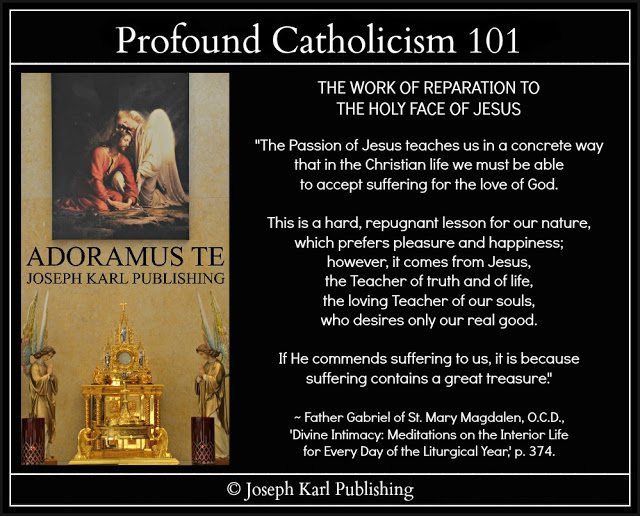 WHAT I AM HAD SAID THE DAY BEFORE REGARDING THE EVENTS UNFOLDING IN OUR TIMEStill working...THE TRADITIONAL TRIDENTINE HOLY SACRIFICE OF THE HIGH MASS ON THE FEAST OF OUR LORD'S ASSUMPTION AND THE VERY CLOSE UNION WITH GOD THROUGHOUT IT, SO GRATEFULStill working...

CASTING LOTS FOR MANKIND'S CLOTHING AND THE WORK OF REPARATION TO THE HOLY FACE OF JESUS

Still working... THE PASTOR FATHER CELEBRANT'S POWERFUL HOMILY WHILE IMMERSED IN THE SUPERNATURALStill working...REALLY WISHING NOTES WERE TAKEN FOR THIS ONEStill working...THE CONSECRATION AND THE ELEVATION OF THE CHALICE OF REPARATION REPRESENTING THE ACCOMPLISHING OF ALMIGHTY GOD'S WILL AS HE WILLED IT IN IMITATION OF AND IN UNION WITH CHRIST THAT THEN CONTAINED HIS DIVINE PRECIOUS BLOOD, IMAGINERStill working...DIVINE UNION: BEAUTIFUL BEAUTIFUL BEAUTIFUL BEAUTIFUL AND UNFATHOMABLY PENITENTIALStill working...The Bear in the Window (32-25)There was another dream overnight as the road changes for I AM's Work of Reparation to the Holy Face of Jesus from here in Traditional Catholic Detroit, through Christ's Sacred Priesthood, for the sake of the whole world in Modern Times. “We always find that those who walked closest to Christ were those who had to bear the greatest trials.” ~St. Teresa of Avila
"O Adorable Face of my Jesus,
so mercifully inclined toward us
on the tree of the Cross on the day of Your Passion,
offered for the salvation of mankind,
as then, even now, mercifully incline toward us poor sinners;
cast a glance of compassion upon us
and embrace us in Your kiss of peace."

~ Venerable Leo Dupont,  Apostle of the Holy Face of Jesus FRIDAY, MAY 31, 2019 IN TRADITIONAL CATHOLIC SUBURBAN DETROIT
I AM has His student teacher remain home through the morning resting and making reparation and this had been made known, this plan of His, the evening before.

This reparation is costly but not barbarically terrible and the right shoulder pain is not as severe as it has been.

The good chiropractor said this week that the severe shoulder pain at night comes from the neck which has been making reparation for Christ's Sacred Priesthood as needed for the sake of the whole world in our time.  

THE INCREDIBLE DREAM OVERNIGHT AND THE BEAR IN THE WINDOW

 “Christ said, “I am the Truth”; he did not say “I am the custom.” ~St. Toribio

As in so many past dreams overnight in the recent past you once again find yourself inside a large home that is both familiar and yet unfamiliar yet different from all the others and yet the same.

It seems unfamiliar meaning as if you have never been there before and yet it appears like your former family home, the one built while still married and while the second and then third children were arriving and while this student teacher's sacramental marriage was being executed by crucifixion on Mount Calvary by the leader of the family and lord of the large manor. 

Many spectacular things were manifested inside this dream that remains very peaceful throughout; the home in the natural has been transformed by I AM into MISSION, an APOSTOLIC MISSION for all things belong to Him and are to be used as He wills, first and foremost for His greater honor and glory and then for the sake of the whole world in our time.

There are also other people inside this home and you find yourself interacting with some of them, but also with you are your children, your mother, and your brother.

What was said to the strangers inside the home as well as so many other spectacular details have been lost to mortal memory, but what happened next to complete the dream has not been lost.

THE INCREDIBLE MERGING OF THE HOME WITH THE SLOVAK PARISH AND ITS CURRENT POPULATION, THE SURPRISING ENCOUNTER WITH ITS FORMER AND PASTOR AND HIS SUCCESSOR, AND THE APPEARANCE OF THE BEAR 

All of a sudden you find yourself bilocating although the two places are seen as one: you remain at this large home and at the same time find yourself at the Slovak parish which appears unfamiliar and yet familiar.

You are there because I AM wants you to meet with the former pastor and his successor for He has something to tell them.

Although both are present, THE FORMER PASTOR REMAINS IN THE BACKGROUND and you find yourself talking to his successor. Both of these men had kicked I AM's student teacher out of Christ's Slovak Catholic Church and both had done this twice.

So you find yourself standing before the pastor's successor and while talking to him it is very clear that he doesn't get it. He can't see. He doesn't understand what I AM is saying.

Finally, you conclude by telling Him that Almighty God has re-introduced His Work of Reparation to the Holy Face of Jesus for the sake of the whole world in our time and while concluding in the most incredible manner as the words come through you from On High, the former pastor remains IN THE BACKGROUND as you speak to his successor who very clearly does not comprehend what he is hearing.

THE INCREDIBLE APPEARANCE OF THE BEAR 

All of a sudden a bear appears and this takes place while you are speaking to a stranger inside the home.

It seems you are the only one who can see the bear.

As you take all this in with such awe and with wonder, the bear makes his way through the large home and while you think in your mind that bears are dangerous and people must be protected from him, all remains calm and peaceful.

Clearly there is Someone else in control, Someone Divine and supernatural.

As the bear leaves the home, you find yourself speaking to your mother and brother who are concerned with what you are saying.

They believe you about the presence of the bear who has exited the home and has climbed on the outside to the second floor.

Although you are inside the home on the first floor by the front door where the bear has exited the home, it is shown to you that THE BEAR IS LOOKING THROUGH THE WINDOW INTO YOUR BEDROOM, the room where so much reparation has been made through the years - in imitation of and in union with Christ crucified - inside I AM's merry little Marian monastic monastery in suburban Detroit that hosts the smaller, second Devotion to the Holy Face of Jesus.


WHAT HAPPENED NEXT AS THE BEAR PEERED INTO THIS STUDENT TEACHER'S BEDROOM WINDOW

Her brother exited the house through the front door to take a closer look. The Mother's Milk at the Pillar (32-26)What an incredible Marian wonder that was, thanks be to our Triune God. Oorah! 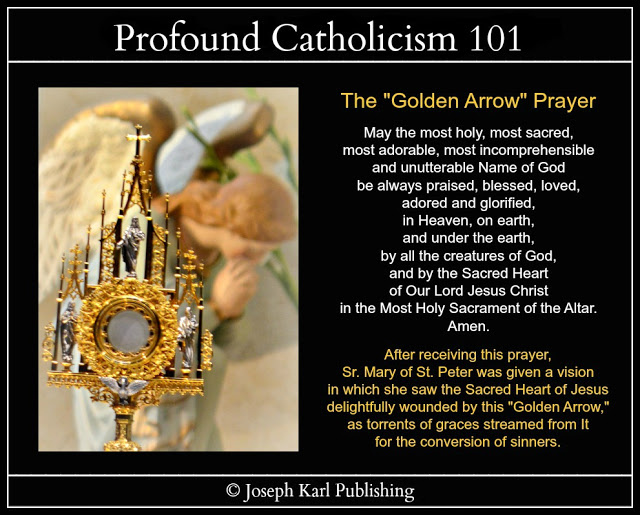 I AM HAS BEGUN A WONDERFUL NEW TRADITION OF HAVING BREAKFAST IN BED PRIOR TO GETTING UP AND BEGINNING THE DAYWell enough to do it, thanks to excellent ongoing chiropractic care while attempting to maintain very healthy eating and drinking habits and while continuing to flush a liver in need of cleansing with olive oil about every two weeks. PRIOR TO GETTING OUT OF BED AFTER A VERY HAPPY DIVINE ROYAL WEDDING BREAKFAST IN THE DIVINE KING’S KING-SIZED BED PRIOR TO THE TRADITIONAL TRIDENTINE HOLY SACRIFICE OF THE MASS ON THIS FIRST SATURDAY IN JUNE, 2019: SUDDENLY SATURATED WITH MOTHER’S MILKWhat an unfathomable wonder that was!All of a sudden your night clothing feels saturated, but it isn’t with the Precious Blood of Jesus following His brutal scourging at the pillar. It is saturated with MOTHER’S MILK instead. Imaginer…This student teacher doesn’t know it yet, but there will be more about this later. THE WEEK HAS BEEN VERY DECIDEDLY MARIANThe month of May 2019 came to a close very close to Our Lady, the Immaculate Mother of God, the Mother of Christ’s Catholic Church, of His Sacred Priesthood, of I AM’s Work of Reparation to the Holy Face of Jesus, our Most Holy Mother, and the Mediatrix of all of God’s lavish Divine supernatural graces. “BRING THE BOOK ‘MARY CRUSHES THE SERPENT’ WITH YOU”That is what a voice that makes no sound instructed.“It is through Her (Our Lady) that the victim souls get their start.” ~ ‘Mary Crushes the Serpent’ THE JOURNEY TO THE CHURCH ALONG ROADS LESS TRAVELED IS VERY PEACEFUL AND VERY JOYFULSo grateful. THE TRADITIONAL TRIDENTINE HOLY SACRIFICE OF THE MASS ON JUNE 1, 2019 AT EIGHT O’CLOCK IN THE MORNING: GOOD COMMUNICATION FROM THE CHURCH WILL BE AN IMPORTANT  AND NECESSARY LIFELINENot seeing the new bulletin and this apostolic mission is going to need Saint Joseph’s more than ever before. There will be three early days a week and if there will be earlier times the Holy Mass is offered, that will be the opportunity to attend on those days and this student teacher would rather not drive all the way to the church on long working days if no Holy Sacrifice is offered that early as this apostolic mission returns to its roots in Sterling Heights six days a week to properly care for the sick. THE TEN MONTH MISSION AT JOS. A. BANK IS EXPLAINEDIt has to do with the important content of the booklet “Mary Crushes the Serpent” which you have been instructed in the supernatural to bring with you and to now open, open to the page where the exorcist reveals how Lucifer’s secret societies will be defeated through Her by the willful suffering of Her chosen crucified souls.“A faithful soul is more powerful than hell, but a crucified soul is more powerful than 1,000 hells.” ~ Mary Crushes the SerpentI AM had you at Jos. A. Bank for ten months after your having asked Him not to return you to the world of retail corrupted by Lucifer’s corporate “yes man and women” but He put you there on Mount Calvary before the very gates of hell to take on the wicked possession of those willing to lie, cheat, and steal from their fellow man for personal gain in Lucifer’s service and that is exactly what has happened. Grave and sinister evil has been defeated through patient brutal suffering and intense spiritual combat and proper education and taking a very public stand against grave and sinister evil, JUST LIKE YOU HAD AT THE UNIVERSITY, WITHIN YOUR SACRAMENTAL MARRIAGE, AND AT THE SLOVAK PARISH. Amazing the wicked at the store in Rochester Hills, Michigan haven’t had you kicked out with the help of the police for behaving morally while insisting for the sake of all that others behave with integrity also. Truly the love for money is the root of all evil and it sure does make people ignorant. Very stupid. “From the confessions of the demon we may conclude that the Blessed Virgin is selecting noble victim souls who are willing to suffer for love of God. The Blessed Virgin permits them to give battle to the demons that roam about the earth suppressing the Church and ruining souls.” ~ Mary Crushes the SerpentMOTHER’S MILK!“The crucified souls are the ones,” said the demon, “that will wage war against us.” ~ Mary Crushes the SerpentRemember in a previous lesson while still at the Slovak parish self interested disaster that spoke of I AM’s Work of Reparation to the Holy Face of Jesus through women as obtaining “mother’s milk” meaning Divine supernatural graces for others as needed through the spending of the self as Almighty God wills for each willing one, in imitation of and in union with Christ crucified. Today, this MOTHER’S MILK is undoubtedly MARIAN and it is seen as being obtained from On High through the mission of women crucified souls through Christ’s Sacred Priesthood and our consecrated male leaders. “The victim souls will bring peace back to the Church when they have completed their suffering.” ~ ‘Mary Crushes the Serpent’Still working…THINGS THAT HAVE BEEN RECENTLY MANIFESTED ARE REPEATED AS THE LESSON FOR EVERY SOUL CONTINUESStill working…wishing there were notes as all was magnificently beautiful beautiful beautiful beautiful. THE CONSECRATION AND THE ELEVATION OF THE CHALICE OF REPARATION THAT HAS NOT BEEN REJECTED AND HIS MOTHER’S MILKStill working…

THE MILK SWEAT

It was in the Garden and it appeared all of a sudden just prior to Holy Communion, and the reparative exudating of His Precious Blood was manifested as the milk of His sacrificially loving Most Holy Mother.  THE FINAL ELEVATION: THE MYSTICAL OUTPOURING OF THE MOTHER’S MILK OF THE IMMACULATE MOTHER OF GOD REPRESENTING HER MATERNAL INTERECESSION FOR OUR SAKE AS ONE WITH CHRIST’S SPENDING OF HIMSELF IN HIS TIME FOR OUR SAKE AND THROUGH TIME UNTIL THE END OF TIME AS HE JUST KEEPS COMING AND COMING AND COMING AND COMING TO US THROUGH HIS HOLY SACRAMENTS AS I AM WILLSStill working…HOLY COMMUNION AND DIVINE UNIONSo many incredible sentiments of God’s Divine supernatural love that lasts forever are exchanged with our Triune God through Christ while unified with THE MOTHER’S MILK OF THE IMMACULATE MOTHER OF GOD meaning all the reparation she willingly made for our sake unified as One with the Sacred Flesh and Precious Blood of our Redeemer and all is consumed with such awe and with wonder down the path prepared for it, lined during the Holy Sacrifice of the Mass with Christ’s Precious Blood as One with the MOTHER’S MILK of the Immaculate Mother of God during the mystical –representation of Christ’s Sacred Passion which I AM’s Work of Reparation to the Holy Face of Jesus in Modern Times shared with Him as Almighty God willed. THE NIGHT BEFORE THERE WAS UNEXPECTED BLISSFUL TIME IN OUR LORD’S FRENCH JARDIN/GARDEN SURROUNDING HIS MERRY LITTLE MONASTIC MARIAN MONASTERY ON A VERY BEAUTIFUL AND WARM FRIDAY EVENING TO CONCLUDE THE MONTH OF MAY AS BUTTERFLIES FLITTED BY AND WHILE CONVERSING WITH A DEER PASSING THROUGH THE BACK YARDAfter Holy Mass on this blissful and victorious Saturday morning to start the month of June, always seen by this student teacher as BRIDAL, there is very appreciated and happy and quiet and solitary time walking among the many purple irises that have erupted suddenly all around the property and another one receives a very happy kiss of appreciation. Thanks be to God for everything!Three more days left at “The Bank” before leaving to properly care for the sick following a 25 year intermission to raise three wonderful children as a single parent and to run Joseph Karl Publishing for I AM which was the vehicle through which He in 2012  re-introduced His Work of Reparation to the Holy Face of Jesus in the Modern Times of the 21st Century  at the Slovak parish that hosted The Great Seven Year War for Souls (2010 – 2017), for the sake of the whole world in our time.  That One Drop of Milk (32-27)This Monday of Reparative Atonement on June 3, 2019 is once again Marian to the core as a Divine supernatural battleax comes down upon the forces of darkness during the Traditional Tridentine Holy Sacrifice of the Mass. Share in the sweet Divine supernatural taste of Victory here in Traditional Catholic Detroit for the sake of the whole world in our time. This wonder is next, before having to leave for work.WHAT HAS BEEN RECENTLY REVEALED


Still working...

OVERNIGHT: FOLLOWING A BRIEF TIME OF SUBLIME CONTENTMENT, JOY, AND THE ABSENCE OF SUFFERING THERE IS BRUTAL SUFFERING OVERNIGHT IN UNION WITH CHRIST CRUCIFIED

Still working...

A VERY PEACEFUL BREAKFAST IN BED, THE RIGHT SHOULDER SUPPORTED BY A HOT WATER BOTTLE, BEFORE LEAVING FOR THE CHURCH

It was very beautiful beautiful beautiful beautiful and there is incredible union with the Most Holy Trinity in the quiet and in the solitude.

So happy.

AN ITALIAN FAMILY UNITED WITH A GERMAN ONE FOR THE SAKE OF THE WHOLE WORLD IN OUR TIME

I AM says while getting ready to leave for the church that your Italian family was chosen to go to war against grave and sinister evil in Modern Times; APOSTOLIC MISSION.  

THE FORCES OF DARKNESS ARE UNHAPPY, SORE LOSERS

A special shorter Search and Rescue Operation is underway and it will include the defeat of more demons and this is being led by Our Lady.

THE TRADITIONAL TRIDENTINE HOLY SACRIFICE OF THE MASS ON MONDAY, JUNE 3, 2019 TWO DAYS BEFORE A NEW MISSION BEGINS

Still working...

THE BATTLE AX

Still working...

A LIVER ONCE AGAIN IN LABOR FOR CHRIST'S SACRED PRIESTHOOD AS NEEDED IN MODERN TIMES: OH HOW MUCH IT ENJOYS BEING CLEANSED WITH OLIVE OIL FOR THE SAKE OF THE WHOLE WORLD IN OUR TIME

So much better out than in!

Sundays will from now on be a day of recovery and of rest. Oorah!

THE SEARCH AND RESCUE MISSION FOR CHRIST'S SACRED PRIESTHOOD AS NEEDED AND THAT ONE DROP OF MOTHER'S MILK

Still working...

THE INCREDIBLE CONSECRATION AND THE WORK OF REPARATION TO THE HOLY FACE OF JESUS

Still working...

JOYFUL JOYFUL WE ADORE THEE!

Still working...

THE ABSENCE OF PROFOUND SUFFERING IS EXPLAINED: IT ALREADY TOOK PLACE AT HOME OVERNIGHT

Still working...PAYMENT ENOUGH (32-28)What a spectacularly beautiful Traditional Tridentine Holy Sacrifice of the Mass that was in the holy peace and quiet on this Tuesday of Reparative Atonement in Traditional Catholic suburban Detroit for the sake of the whole world in our time as the Immaculate Mother of God “nurses” us through the Real Presence of Jesus in the Blessed Sacrament, our Redeemer, Restorer, Remedy for All, and the Divine Bridegroom of every soul as it is announced from On High that Christ is “PAYMENT ENOUGH.” Imaginer. What a Divine Royal Wedding; BEAUTIFUL BEAUTIFUL BEAUTIFUL BEAUTIFUL. So grateful. Thanks be to God and to Dr. K for that very merciful back and neck adjustmentfollowing the Holy Sacrifice of the Mass this morningas the Search and Rescue Mission at Jos. A. Bankscomes to a close tonight following ten unfathomably penitential monthsand as a new mission, the second of its kind, beginsin the world of modern medical care.Imaginer! PAYMENT ENOUGHStill working...

THE HOLY ANGELS AND THEIR INTERCESSION

Still working...

BEFORE IT WAS SAINT JOSEPH, NOW IT IS OUR LADY

Still working...


THE OUR FATHER

Still working...

JOYFUL JOYFUL WE ADORE THEE!

Still working...

WHAT A WEDDING

So grateful, so painful! So glad for that monumental spinal adjustment after the Holy Sacrifice of the Mass and then some blissful time in the very warm therapy pool before closing out the Jos. A. Bank chapter tonight. Oorah! UPSTAGED (32-29)What a great big and very joyous surprise that was on this 6/6/19 in Traditional Catholic Detroit for the sake of the whole world in our time. Guess what happened during the Tridentine Holy Sacrifice of the Mass at eight o'clock in the morning celebrated by the SSPX priest Father with I AM's umbrella. Just guess! Happy new mission for the sake of the whole world in our time. Go, Team! Thanks be to our Triune God for everything. THE DAY BEFORE: A VERY HAPPY FIRST DAY AT WORK AFTER HAVING RE-ENTERED THE MEDICAL FIELD FOLLOWING TWENTY FIVE YEARS AWAY HAVING RAISED A FAMILY IN BETWEEN AS A SINGLE MOTHERThe incredible 12 hour day away begins with the Most Holy Trinity bringing Holy Communion to this student teacher in bed and then during a lunch break there is a blissful trip to the Perpetual Eucharistic Adoration Chapel. There were so many smiles through the morning and afternoon while training and interacting with the wonderful staff and so many patients that came in for proper caring and received it.So grateful to be working at this foretaste of heaven. So very grateful indeed.THE MARIAN DAILY OFFERING INSIDE I AM'S WORK OF REPARATION TO THE HOLY FACE OF JESUS DOMESTIC CHURCH CHAPELStill working... THE SPECTACULAR TRADITIONAL TRIDENTINE HOLY SACRIFICE OF THE MASS ON THURSDAY, JUNE 6, 2019Still working...

THE HIGH ALTAR IS SUDDENLY MANIFESTED IN PARTICULAR AS "A STAGE"

What wonders!

This has to do with Lucifer being so phony; his defeat and the liberation of souls enslaved by grave and sinister evil is obtained from Mount Calvary within the One True Church through Jesus Christ crucified and the Maternal Intercession of His Immaculate Mother as Almighty God wills. SAINT JOSEPH LEADS US TO OUR LADY WHO IS HOLDING THE DIVINE INFANT OF DETROITShe is very clearly interceding for humanity in a great big way at this time.  "OFFER THOSE TEN MONTHS OF BRUTAL SUFFERING AT JOS. A. BANKS TO THE IMMACULATE MOTHER OF GOD" FOR THE SAKE OF THE WHOLE WORLD IN OUR TIMEThis series of events takes place very rapidly because you do as told while enlightened regarding what/who it was for, thanks be to our Triune God.  SUPERNATURAL NOTIFICATION OF WHAT IS COMING Still working... OBTAINED FOR US THROUGH THE INTERCESSION OF THE BLESSED VIRGIN MARY: THE MASSIVE OUTPOURING OF ALMIGHTY GOD'S DIVINE SUPERNATURAL GRACES FROM CHRIST CRUCIFIED THROUGH I AM'S WORK OF REPARATION TO THE HOLY FACE OF JESUS ON MOUNT CALVARY DRENCHING CHRIST'S SSPX CELEBRANT PRIEST AND HIS RELIGIOUS ORDER IN APOSTOLIC MISSION FOR THE SAKE OF THE WHOLE WORLD IN OUR TIMEImaginer.

THE CONSECRATION: BEAUTIFUL BEAUTIFUL BEAUTIFUL BEAUTIFUL

What a sacrificially loving Divine Royal Wedding to Christ our Redeemer, Deliverer, Restorer,  Remedy for All, and the Divine Bridegroom of every soul.

AUTHENTICITY

That is what our Lord provides us with: His Authenticity. 

SO PEACEFUL; SO TRANQUIL

So grateful.  UPSTAGED! HOLY COMMUNIONIt was announced in the supernatural while kneeling at the Communion Rail that LUCIFER AND HIS DEVIOUS, DESTRUCTIVE PLANS HAD BEEN UPSTAGED THROUGH JESUS CHRIST AND HIS IMMACULATE MOTHER because of all the reparation that had been made as I AM willed it.

Imaginer (great big grateful smile).  RECEIVING THE BLESSED SACRAMENT FROM THE CONSECRATED HANDS OF THE CELEBRANT PRIEST FATHER WITH I AM'S UMBRELLA, HIS HANDS MYSTICALLY SOAKED IN THE PRECIOUS BLOOD OF JESUS AS ONE WITH THE "MOTHER'S MILK" OF THE BLESSED VIRGIN MARY MEANING THE MATERNAL INTERCESSION OF THE IMMACULATE MOTHER OF GOD, WHAT WONDERSStill working...

I TOLD YOU GOD HAD SPECIAL PLANS FOR HIM

I'm not a fiction writer.

Go, Team!Behold the Handmaiden of the Immaculate Mother of God (32-30)This Divine Royal Wedding (P)Reparation Traditional Catholic Mystical Theology lesson for every soul actually came yesterday during a nine hour workday properly caring for people that included a lunchtime visit to the Perpetual Eucharistic Adoration Chapel. It will be presented separately from today's lesson, as much as possible of it, while waiting for the clinic doors to open following the Saturday Traditional Tridentine Holy Sacrifice of the Mass at Saint Joseph's in suburban Detroit through Christ's Traditional Catholic Priesthood, for the sake of the whole world in our time.Christ Crucified in the Mirror and the Immaculate Matrron of Honor (32-31)Typing quickly before having to go to work properly caring for people on this incredible Saturday of Reparative Atonement and with another very sore finger following some serious spiritual combat yesterday afternoon into the evening. Guess what happened during the Traditional Tridentine Holy Sacrifice of the Mass and Royal Wedding to Christ the Divine Bridegroom of every soul. You will never guess. +So grateful to be up and going to the church for the Traditional Tridentine Holy Sacrifice of the Mass on this Saturday of Reparative Atonement on June 8, 2019, the sixth workday of the week and while laboring for Christ's Sacred Priesthood as needed for the sake of the whole world in our time.

STUNNING INTERVENTION CONTINUES TO COME THROUGH THE IMMACULATE MOTHER OF GOD, THROUGH CHRIST'S TRADITIONAL CATHOLIC SACRED PRIESTHOOD UNIFIED WITH I AM'S WORK OF REPARATION TO THE HOLY FACE OF JESUS, FOR THE SAKE OF THE WHOLE WORLD IN OUR TIME

Still working...

CHRIST CRUCIFIED IN THE MIRROR

Still working...

I AM'S WORK OF REPARATION TO THE HOLY FACE OF JESUS IS IN MODERN TIMES CONSOLING THE IMMACULATE HEART OF MARY

Never separate these two hearts (Christ's and His Most Holy Mother's Hearts), said our Lord, and intercede for sinners to Them.  

THE IMMACULATE MATRON OF HONOR: WHAT A WEDDING!

Still working...

Keep in mind yesterday's lesson:  Behold the Handmaiden of the Immaculate Mother of God!

THE DIVINE CHURCH CLINIC AND A WORLD LARGELY NOT GETTING WHO WE NEED, JESUS CHRIST OUR DIVINE PHYSICIAN, OUR REDEEMER, RESTORER, REMEDY FOR ALL, AND THE DIVINE BRIDEGROOM OF EVERY SOUL

Still working...

CONVERSATIONS WITH PERFECTION

Just like we need to speak honestly to honest truly helpful doctors who serve humanity as Almighty God wills, we must first and foremost speak honestly with God and we must do this continuously.  

THIS CROSS IS SO INCREDIBLY HEAVY

Still working...

THE INTENSE SENSATION OF HEAT

Still working... 

THE CONSECRATION, CHRIST'S COMING, AND THE VICTORIOUS ELEVATION OF THE CHALICE OF REPARATION AS ALMIGHTY GOD WILLS

Still working...

HOLY COMMUNION: CHRIST'S SECOND GENTLE COMING FROM THE CONSECRATED HANDS OF A SECOND PASTOR FATHER CELEBRANT PRIEST

What a wonder that was. A very gentle Divine Royal Union for the sake of the whole world in our time. Imaginer.

REMEMBER ALL THE TRADITIONAL CATHOLIC MYSTICAL THEOLOGY LESSONS FOR EVERY SOUL ARE TO BE APPLIED TO EACH PERSON AND HIS OR HER VITAL, IRREPLACEABLE, INDISPENSIBLE, AND GOD-GIVEN HOLY APOSTOLATE OF REPARATION

Don't forget it.  

THE REST, BUT FIRST FOUR HOURS OF WORK HELPING CARE FOR THOSE IN NEED AS ALMIGHTY GOD WILLS IN UNION MEANING AS ONE WITH JESUS CHRIST OUR DIVINE PHYSICIAN

Still working...

MORE IS COMING TONIGHT FOR CHRIST'S SACRED PRIESTHOOD

Imaginer.

As in all things, may God's will be done.The Traditional Catholic Mystical Theology of the Senses and the Three Little Kneelers (32-32)Writing out the first letters of today's lesson for every soul while in the parking lot before the doors open to begin a nine hour day at work helping people recover and maintain wellness, following another phenomenal dream overnight and then a very surprising lesson that began while on the way to work in the rain. This one will be posted in pieces.THE INCREDIBLE DREAM OVERNIGHT ON MONDAY, JUNE 10, 2019: ANOTHER RETURN TO THE SLOVAK PARISH AND THE SURPRISING ENCOUNTER WITH ITS SECOND PASTOR Second pastor meaning its second pastor since I AM re-introduced His Work of Reparation to the Holy Face of Jesus there in 2012, through Christ's Traditional Catholic Sacred Priesthood, for the sake of the whole world in our time.

This dream was so spectacular in the mystical sense, despite the fact that you once again find yourself at the Slovak parish.

Many people have gathered, first for Holy Mass and then for some sort of program.

There were many spectacular details, it was really incredible.

Then suddenly you find yourself standing next to the man who kicked you out of that church twice, always with the help of other priests, and he has placed his hand on your back.

Then, you place your hand on his back as you stand side by side with everything else going on at that parish before you.

Still working...
THE THREE LITTLE KNEELERS

Still working...THE TRADITIONAL CATHOLIC MYSTICAL THEOLOGY OF THE SENSES AND THE SPECTACULAR LESSON MANIFESTED WHILE ON THE WAY TO WORK IN THE RAINStill working... Leaving Christ's Mark and the Oval Shaped Pyx (32-33)I AM continues His spectacular wonders here in Catholic Detroit through Christ's Traditional Catholic Sacred Priesthood for the sake of the whole world in our time.
  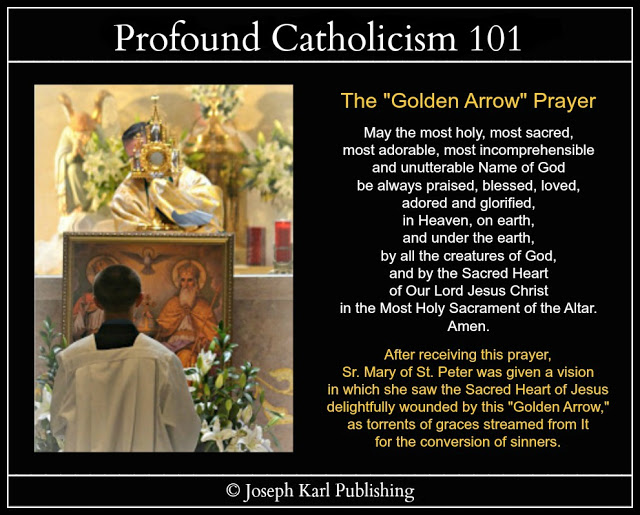 The Traditional Tridentine Holy Sacrifice of the Mass, grocery shopping, house cleaning, and another house showing just after leaving for the world of paid workproperly caring for those who are suffering:this Traditional Catholic Mystical Theology lesson for every soulthat is laying a proper foundation for the examination of the Traditional Catholic Mystical Theology of the Sensesis coming next on a very beautiful June daywhen I AM allowed this student teacher to run into a treasured friend from the past meaningthe time right before He re-introducedHis Work of Reparation to the Holy Face of Jesusthrough Joseph Karl Publishingand at the Slovak parish in 2012,through Christ's Traditional Catholic Sacred Priesthood,for the sake of the whole world in our time. So grateful to God for everything.
THE SPECTACULAR DREAM OVERNIGHT ON THIS TUESDAY OF REPARATIVE ATONEMENT ON JUNE 11, 2019Still working...

WHAT THE CHURCH LOOKED LIKE IN THE DREAM DURING WHICH IT APPEARED BOTH FAMILIAR AND YET UNFAMILIAR

Still working...

THE WOMAN DISTRIBUTING HOLY COMMUNION AT THE COMMUNION RAIL, IN THE MIDDLE AND IN PERSONA LUCIFER: "THERE ARE NO MORE HOSTS LEFT"

She didn't want this student teacher representative of I AM's Work of Reparation to the Holy Face of Jesus in Modern Times for the sake of the whole world to receive this vital Sacrament, let alone on one's knees let alone on one's tongue let alone veiled before our Triune God on Mount Calvary where heaven meets earth at Christ's High Altar.

Still working... 

WHAT WAS SAID TO THE WOMAN AT THE ALTAR DURING HOLY COMMUNION

She was told by this student teacher that the Real Presence of Jesus could be found inside the Tabernacle, the Sacred Hosts WERE NOT ALL GONE.

WHAT HAPPENED NEXT INSIDE THIS TRADITIONAL CATHOLIC CHURCH CLASSROOM 

The woman left to do as you told her, she left to go find the Blessed Sacrament and the next thing you knew there was beside you AN INCREDIBLE PYX, JUST TO YOUR LEFT. 


HOLY COMMUNION IN THE DREAM AND THE OVAL SHAPED PYX: CHRIST REMAINS WITH US ALWAYS

What is manifested in this dream is the state of Christ's Catholic Church in our time and its two branches, the Modernist Luciferian infiltrated branch and the much smaller Traditional Catholic branch.

The bridge back to Christ's Traditional Catholic Church is built of wood, the wood of Christ's Cross that include our wooden works of reparation made as Almighty God wills for each one, in imitation of and in union with Christ crucified, with purity of intention and devoid of self interest and while staying a far away as possible from the collection of money.  BLASTED BY A HEALING REACTION FOR THE SAKE OF CHRIST'S SACRED PRIESTHOOD AND THE REPARATIVE ATONEMENT THAT FOLLOWED DURING THE TRADITIONAL TRIDENTINE HOLY SACRIFICE OF THE MASS AT EIGHT O'CLOCK IN THE MORNINGStill working...THE TRADITIONAL TRIDENTINE HOLY SACRIFICE OF THE MASS AND THE MASSIVE BLEEDING OF HEARTS CONTAINED WITHIN THE UNIFIED SACRED HEART OF CHRIST AND OF HIS IMMACULATE MOTHERStill working...FORTUNATELY NOTES WERE TAKEN FOR THIS ONE PRIOR TO GETTING GROCERIES AFTER THE HOLY SACRIFICEStill working...

THE FINAL BEATING OF SO MANY HEARTS 

Still working...

THERE IS ONLY ONE DIVINE MAJESTY

Still working...

WHAT ARMY FACES AWAY FROM THE BATTLEFIELD?

Still working... THE CONSECRATION AND CHRIST'S SPECTACULAR COMINGStill working...

CHRIST'S SACRIFICIAL LOVE VERSUS LUCIFERIAN HUMAN SACRIFICE 

Still working...

THE TASTE OF THE TEAR

Still working...

HOLY COMMUNION AND THE TREMENDOUS OUTPOURING OF GRATITUDE TO THE PRIEST FATHER CELEBRANT FROM WHOSE CONSECRATED HANDS THIS STUDENT TEACHER RECEIVED THE REAL PRESENCE OF JESUS IN THE BLESSED SACRAMENT

Still working...

THE HEART'S DIVINE SATISFACTION

Only our Triune God can provide it (this satisfaction).  

WHILE ON THE WAY TOWARD HOME: THE PARABLE OF THE FLOWER POTS

Still working...

LUCIFER'S OWN FEEL ENTITLED TO WHATEVER THEY WANT AND EVEN TO EVERYTHING WHILE GOD'S PEOPLE KNOW THEY HAVE AND DESERVE NOTHING AND THAT ALL BELONGS TO GOD ALONE AND IS TO BE USED AS HE WILLS, FIRST FOR HIS GREATER HONOR AND GLORY AND THEN FOR THE SAKE OF ALL OTHERS. 

Imaginer. 

THIS SITE AND JOSEPH KARL PUBLISHING'S BLOG ARE BEING VISITED BY A PORN SITE

Found that out the hard way; fortunately this student teacher got out of there before setting these two eyes upon anything unholy and inspired by the father of lies who is, here we go again, a very sore loser.

In our Triune God we totally trust through the maternal intercession of the Immaculate Mother of God and the paternal intercession of holy father Saint Joseph, through the proper Catholic Caring of the Holy Saints and the Holy Angels, and also the Holy Innocents.  